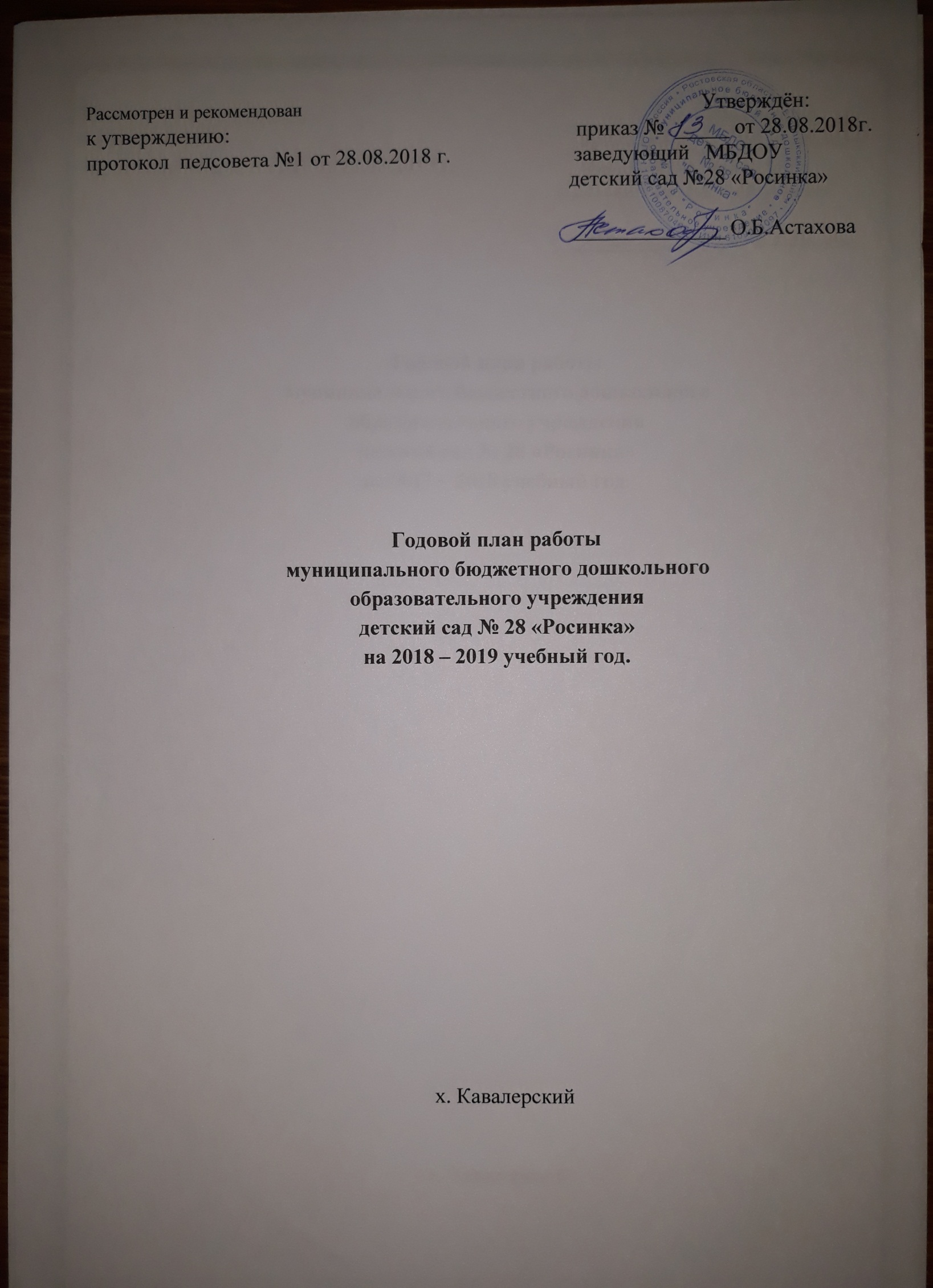         Годовой план муниципального бюджетного дошкольного образовательного учреждения  детского сада  № 28 «Росинка» (далее по тексту ДОУ) является нормативным документом, регламентирующим организацию образовательного процесса в образовательном учреждении с учётом специфики ДОУ, учебно-методического, кадрового и материально-технического оснащения. 1. Информационный раздел1.1. Общие сведения о ДОУ. 1.2. Комплектование групп.1.3. Социальные показатели семей воспитанников.1.4. Кадровое обеспечение образовательного процесса.  1.5. Нормативно-правовое обеспечение.  2. Проблемно-ориентированный анализ работы ДОУ за 2017 - 2018 учебный год.3. Организационно – педагогическая и методическая работа ДОУ на 2018 – 2019 учебный год.4. Контрольно - аналитическая деятельность ДОУ.5. Административно – хозяйственная работа.5.1.План административно – хозяйственной работы.6. Приложение. План по охране жизни и здоровья детей.                                 (приложение №1)План  противопожарных мероприятий.                                   (приложение №2)План мероприятий по предупреждению ДТТ.                         (приложение №3)План  профилактических и оздоровительных мероприятий. (приложение №4)План работы по изучению и обобщению передового педагогического опыта.                                                                                                    (приложение №5)   План курсовой переподготовки педагогов ДОУ.                   (приложение №6)План работы «творческой группы ДОУ».                                (приложение №7)План по усилению антитеррористической защиты.                (приложение №8)План мероприятий по изучению нормативно – правовой документации.                                                                                                    (приложение №9)План по адаптации детей группы раннего возраста к ДОУ.                                                                                                     (приложение №10)План подготовки к ЛОР 2018 года.                                    (приложение №11)План работы ДОУ с родителями (законными представителями), дети которых        не посещают детский сад.                                                        (приложение №12)План работы с социумом (с библиотекой, с МБОУ ЕСОШ № 3.)                                                                                              (приложение №13).Внутренняя система оценки качества образования.        (приложение № 14) Информационный разделМБДОУ детский сад № 28 «Росинка» по организационно-правовой форме является муниципальным бюджетным дошкольным образовательным учреждением, созданным для оказания услуг в целях обеспечения реализации предусмотренных законодательством РФ полномочий органов местного самоуправления в сфере дошкольного образования. Учреждение осуществляет свою деятельность путем оказания услуг в сфере образования.Фактический (юридический адрес):            347683, Ростовская область, Егорлыкский район, х. Кавалерский, ул. Ленина, д. 19          Право на ведение образовательной деятельности подтверждено следующими                                   документами:лицензией № 4367 от 19.02.2015 года на право ведения образовательной деятельности, уставом, зарегистрированном межрайонной ИФНС России № 17 по Ростовской области, свидетельством о государственной аккредитации № 2505 от 27.12.2001 года, свидетельством о внесении записи в единый государственный реестр юридических лиц 1026100870465 от 03.07.2012 года, свидетельством о постановке на учёт в налоговом органе юридического лица.Режим работы: пятидневная рабочая неделя с пребыванием детей с 7.30 до18.00 часов.1.2. Комплектование группВ ДОУ функционируют 3 группы, из них.1.1. Разновозрастная группа общеразвивающей направленности для детей от 1,6 года до 3 лет «Колобок»;1.2. Разновозрастная группа общеразвивающей направленности для детей от 3 лет и старше (3 – 4 г., 4 - 5 лет) «Почемучки»;1.3. Разновозрастная группа общеразвивающей направленности для детей от 5 лет и старше (5 – 6 г., 6 - 7 лет) «Березка».            Общая наполняемость групп составляет 68 детей.1.3. Социальные показатели семей воспитанников:Всего семей: 58.Всего родителей: 122 человека.1.4. Кадровое обеспечение образовательного процесса:Заведующий МБДОУ – Астахова Оксана Борисовна, стаж работы - 11 лет.Старший воспитатель – вакансияВоспитатели:Владимирова Анастасия Вячеславовна - имеет соответствие занимаемой должности, педагогический стаж работы – 1г 3 мес.Вакало Юлия Викторовна - имеет соответствие занимаемой должности, педагогический стаж работы - 6 лет.Невиница Татьяна Михайловна – имеет соответствие занимаемой должности, педагогический стаж работы - 11 лет.Бондарь Ольга Викторовна – имеет соответствие занимаемой должности, педагогический стаж работы - 3 года.    Музыкальный руководитель - вакансияПедагогический ценз ДОУИз 4 педагогов, осуществляющих образовательный процесс, высшее педагогическое образование имеет 0 человек (0 %),средне – специальное – 4 человек (100%).Нормативно - правовое обеспечение.Годовой  план ДОУ составлен в соответствии сЗаконом Российской Федерации от 29.12.2012 г. № 273-ФЗ «Об образовании в Российской Федерации»;Федеральным государственным образовательным стандартом дошкольного образования, утвержденным приказом Министерства образования и науки Российской Федерации от 17 октября 2013 г. N 1155; Приказом Министерства образования и науки Российской Федерации от 30.08.2013 № 1014  «Об утверждении порядка организации и осуществления образовательной деятельности по основным общеобразовательным программах - образовательным программам дошкольного образования»;СанПин 2.4.1.3049-13 «Санитарно-эпидемиологические требования к устройству, содержанию и организации   режима работы дошкольных образовательных организаций» 15.05.2013г. №26.  (Постановление Главного государственного  санитарного врача РФ от 27 августа 2015 г. N 41 "О внесении изменений в СанПиН 2.4.1.3049-13 "Санитарно- эпидемиологические требования к устройству, содержанию и организации режима работы дошкольных образовательных организаций").Письмом  «Комментарии к ФГОС дошкольного образования» Министерства образования и науки Российской Федерации от 28.02.2014 г. № 08-249;Уставом муниципального бюджетного дошкольного образовательного учреждения детский сад № 28 «Росинка». Основной образовательной программой ДОУ, разработанной в соответствии с основной образовательнойпрограммой  «Радуга»  авторов С.Г. Якобсон, Т.И. Гризик, Т.Н. Дороновой и др., разработанной в соответствии с ФГОС ДО.Образовательной программой ДОУ на 2015 -2018 гг.3.1. Методическая работа:Цель:дальнейшее развитие и эффективное использование педагогического потенциала ДОУ;увеличение процента подготовленности кадров в области владения компьютером, информационными технологиями;методическое сопровождение реализации федеральных государственных образовательных стандартов дошкольного образования;изучение профессиональных затруднений и интересов педагогов (наблюдение, анкетирование, тестирование, собеседование);информационная поддержка (подготовка аналитических материалов:  отчетов, справок по итогам проведения смотров и конкурсов, тематического контроля);подготовка информационно - методических материалов (организация выставки новинок периодической, научно-методической печати в методическом кабинете);помощь педагогам в ходе аттестации.Задачи:«Совершенствовать  условия в дошкольном образовательном учреждении для формирования основ экологического развития дошкольников с учётом ФГОС ДО».«Обогащать процесс  развития связной речи  дошкольников в различных формах и видах детской деятельности».«Совершенствовать  условия в дошкольном образовательном учреждении для формирования основ экологического развития дошкольников с учётом ФГОС ДО»:      Задача: создать благоприятные условия для административно – хозяйственной деятельности учреждения.Приложение  №1.Приложение №2   Приложение №3Приложение №4Приложение №5Приложение № 6Приложение № 7Приложение №8. Приложение №9. Перспективный план работыпо изучению нормативно-правовых документов  на 2018 – 2019 уч.год.Приложение №10  ЦЕЛЬ: Формирование компетентности педагогов по вопросам развития детей раннего возраста; выработка практических навыков и умений в организации педагогических условий психофизического благополучия. Сохранение психического и физического здоровья детей  посредством создания благоприятных условий способствующих их комфортной адаптации.Приложение №11Приложение №12План   работы  с родителями, чьи дети не посещают детский сад МБДОУ детского сада № 28 «Росинка» на 2018 -2019  уч. год Приложение № 13                                                                                                                                                                                                                                                                                                                                                                                                                                                    Утверждаю                                                                                                                                                                                                           заведующий МБДОУ детского сада                                                                                                                                                                                                              № 28  «Росинка»                                                                                                                                                                                                                 _______________ О.Б. Астахова                                                                                                                                                                                                                                                                                                                                                                                                                                                  приказ № ___ от ___ .08.2018План работы сотрудничества с  социумом:сельской библиотекой, Домом Культуры и МБДОУ № 28 «Росинка» на 2018 -2019у.г. Задачи :  развитие творческих способностей и познавательной активности детей дошкольного возраста;               взаимодействие учреждения культуры (Центральная детская библиотека) и дошкольных образовательных учреждений в творческом развитии подрастающего поколенияЦель: реализовывать единую линию развития ребенка на этапах дошкольного и начального школьного детства:воспитание нравственного человекаохрана и укрепление физического и психического здоровья детейсохранение и поддержка индивидуальности ребенка, физическое и психическое развитие детей.Приложение №14ВНУТРЕННЯЯ СИСТЕМА ОЦЕНКИ КАЧЕСТВА ОБРАЗОВАНИЯОсновные мероприятия определения качества образования в ДОУ в 2018-2019 уч. годуЗадачиСодержание деятельности и формы работыСодержание деятельности и формы работыСро-киСро-киОтветственныеОтветственныеОтветственныеотметка о выпол-ненииЗнакомство с годовым планом рабо-ты, определе-ние места каждого в реализации годовых задач.Педсовет – круглый стол:Тема: «Задачи  годового плана работы  и организация работы МБДОУ в 2018 - 2019 учебном году." Обсуждение и рекомендации на утверждение:Изменений и дополнений образовательной программы ДОУ на 2018-2019 учебный год (календарный годовой план).Годовой план и организации работы в 2018 – 2019 учебном году.Приложения к годовому плану работы:План по охране жизни и здоровья детей.План  противопожарных мероприятий.План мероприятий по ПДТТ.План  профилактических и оздоровитель-ных мероприятий. План работы по изучению и обобщению передового педагогического опыта.    План повышения квалификации педагогов.План внутренней системы оценки качества образования.План работы «творческой группы ДОУ».План по усилению антитеррористической защиты.План мероприятий по изучению нормативно – правовой документации.План по адаптации детей группы раннего возраста к ДОУ.План подготовки к ЛОП 2019 года.План работы комиссии «За безопасность дорожного движения».План работы ДОУ с родителями (законными представителями), дети которых не посещают детский сад.    План работы с социумом.План преемственности с КСОШ №3. 4. Рабочих программ педагогов.5. Форм написания  и сроков календарных  планов.Педсовет – круглый стол:Тема: «Задачи  годового плана работы  и организация работы МБДОУ в 2018 - 2019 учебном году." Обсуждение и рекомендации на утверждение:Изменений и дополнений образовательной программы ДОУ на 2018-2019 учебный год (календарный годовой план).Годовой план и организации работы в 2018 – 2019 учебном году.Приложения к годовому плану работы:План по охране жизни и здоровья детей.План  противопожарных мероприятий.План мероприятий по ПДТТ.План  профилактических и оздоровитель-ных мероприятий. План работы по изучению и обобщению передового педагогического опыта.    План повышения квалификации педагогов.План внутренней системы оценки качества образования.План работы «творческой группы ДОУ».План по усилению антитеррористической защиты.План мероприятий по изучению нормативно – правовой документации.План по адаптации детей группы раннего возраста к ДОУ.План подготовки к ЛОП 2019 года.План работы комиссии «За безопасность дорожного движения».План работы ДОУ с родителями (законными представителями), дети которых не посещают детский сад.    План работы с социумом.План преемственности с КСОШ №3. 4. Рабочих программ педагогов.5. Форм написания  и сроков календарных  планов.30.08.2018г.30.08.2018г.Астахова О.Б.педагогиАстахова О.Б.педагогиАстахова О.Б.педагогиПр. № 1от   30.  08.2018 г.Дать практическую направленность экологиическим знаниииям воспита-телей; совер-шенствовать работу по формиро-ванию основ экологической культуры у детей. Педсовет – деловая игра: Тема: «Экологическое воспитание в детском саду»«Актуальность экологического развития дошкольников».«Организация экологического образования в ДОУ» - итоги тематического контроля.  Трибуна опыта: «Работы  педагогов ДОУ по формированию основ экологического воспитания дошкольников». Аукцион игр и пособий.«Экологическая гостиная» - деловая игра. Педсовет – деловая игра: Тема: «Экологическое воспитание в детском саду»«Актуальность экологического развития дошкольников».«Организация экологического образования в ДОУ» - итоги тематического контроля.  Трибуна опыта: «Работы  педагогов ДОУ по формированию основ экологического воспитания дошкольников». Аукцион игр и пособий.«Экологическая гостиная» - деловая игра.11.12.201811.12.2018Астахова О.Б.,педагогиАстахова О.Б.,педагогиАстахова О.Б.,педагогиСеминары, семинары – практикумыСеминары, семинары – практикумыСеминары, семинары – практикумыСеминары, семинары – практикумыСеминары, семинары – практикумыСеминары, семинары – практикумыСеминары, семинары – практикумыСеминары, семинары – практикумыСеминары, семинары – практикумыРазвивать творческий потенциал педагогов, их компетентность в вопросах экологии.Семинар практикум: «Творческий подход в решении задач экологического воспитания»1. Развивающая экологическая среда в ДОУ как метод воспитания.2.«Экологические пространства»  групп.Уголок природы в  группе Огород на окнеЭкспериментально-исследовательская зонаДидактические игры на экологическую тематику.Банк идей.Дискуссия “Что мы знаем об экологии”.Семинар практикум: «Творческий подход в решении задач экологического воспитания»1. Развивающая экологическая среда в ДОУ как метод воспитания.2.«Экологические пространства»  групп.Уголок природы в  группе Огород на окнеЭкспериментально-исследовательская зонаДидактические игры на экологическую тематику.Банк идей.Дискуссия “Что мы знаем об экологии”.октябрьоктябрьАстахова О.Б.Невиница Т.М.Бондарь О.В. педагогиАстахова О.Б.Невиница Т.М.Бондарь О.В. педагогиАстахова О.Б.Невиница Т.М.Бондарь О.В. педагогиПедагогические часыПедагогические часыПедагогические часыПедагогические часыПедагогические часыПедагогические часыПедагогические часыПедагогические часыПедагогические часыСовершенствовать зна-ния и умения педагогов в проведении оценки индиивидуального развития детей.Тема: «Реализации образовательных областей в соответствии с ФГОС ДО». Оценка индивидуального развития детей.Деятельность педагога по реализации образовательных областей в соответствии с ФГОС ДО. Требования ФГОС ДО   к образовательной деятельности. Тема: «Реализации образовательных областей в соответствии с ФГОС ДО». Оценка индивидуального развития детей.Деятельность педагога по реализации образовательных областей в соответствии с ФГОС ДО. Требования ФГОС ДО   к образовательной деятельности.    сентябрь   сентябрьАстахова О.Б.Астахова О.Б.Астахова О.Б.Расширить знания  педагогов по вопросам использования эффек-тивных форм и методов работы по экологии с дошкол.Тема: «Формы и методы экологического образования дошкольников в соответствии с ФГОС».«Формы развития основ экологической культуры у  дошкольников»«Методы экологического воспитания».«Наблюдение - ведущий метод экологического воспитания»Тема: «Формы и методы экологического образования дошкольников в соответствии с ФГОС».«Формы развития основ экологической культуры у  дошкольников»«Методы экологического воспитания».«Наблюдение - ведущий метод экологического воспитания»сентябрьсентябрьВакало Ю.В.Невиница Т.М.Владимирова А.В.Вакало Ю.В.Невиница Т.М.Владимирова А.В.Вакало Ю.В.Невиница Т.М.Владимирова А.В.Повышение эффективности реализации задач экологического образования на основе испо-льзования проектной методики.Тема: «Система работы с детьми по экологическому воспитанию на основе метода проектов и экспериментирования»Проектная деятельность по познавательно-му развитию «Применение технологий исследовательской деятельности в старшем дошкольном возрасте». Деловая игра «Счастливый случай».Тема: «Система работы с детьми по экологическому воспитанию на основе метода проектов и экспериментирования»Проектная деятельность по познавательно-му развитию «Применение технологий исследовательской деятельности в старшем дошкольном возрасте». Деловая игра «Счастливый случай».октябрь октябрь Бондарь О.В.Вакало Ю.В.Бондарь О.В.Вакало Ю.В.Бондарь О.В.Вакало Ю.В.Систематизировать знания педагогов по использова-нию ИКТ.Педчас:Тема: «Использование  ИКТ как иннова-ционного средства образования детей»ИКТ в НОД и режимных моментах.ИКТ компетенция как одно из требований профессионального стандарта педагога.Педчас:Тема: «Использование  ИКТ как иннова-ционного средства образования детей»ИКТ в НОД и режимных моментах.ИКТ компетенция как одно из требований профессионального стандарта педагога.ноябрьноябрьНевиница Т.М.Невиница Т.М.Невиница Т.М.Повышение уровня профессиональной компетенции педагогов в овладении технологией ознакомления детей с эле-ментарными экологическими представ-лениями через  организацию игр экологического содержа-ния.Педчас:Тема: «Формирование экологической культуры у детей дошкольного возраста через  организацию  игровой деятельности»«Игровая деятельность в экологическом образовании дошкольников»Дидактические игры как средство экологического воспитания детей  дошкольного возраста. Руководство дидактическими играми по экологическому воспитанию в процессе ознакомления с природой в разных возрастных группахПедчас:Тема: «Формирование экологической культуры у детей дошкольного возраста через  организацию  игровой деятельности»«Игровая деятельность в экологическом образовании дошкольников»Дидактические игры как средство экологического воспитания детей  дошкольного возраста. Руководство дидактическими играми по экологическому воспитанию в процессе ознакомления с природой в разных возрастных группахноябрьноябрьВладимирова А.В. Невиница Т.М.Бондарь О.В.Владимирова А.В. Невиница Т.М.Бондарь О.В.Владимирова А.В. Невиница Т.М.Бондарь О.В.Показать влияние эколо-гического образования на общее развитие ребёнкаТема: «Экологическое воспитание в детском саду в соответствии с ФГОС» 1. «Развитие познавательной активности дошкольников посредством экологического воспитания в соответствии с ФГОС ДО».2. «Экологическое воспитание – это воспитание нравственности, духовности и интеллекта». Тема: «Экологическое воспитание в детском саду в соответствии с ФГОС» 1. «Развитие познавательной активности дошкольников посредством экологического воспитания в соответствии с ФГОС ДО».2. «Экологическое воспитание – это воспитание нравственности, духовности и интеллекта». декабрьдекабрьВакало Ю.В.Владимирова А.В.Вакало Ю.В.Владимирова А.В.Вакало Ю.В.Владимирова А.В.Содействовать расширениюзнаний  педагогов ворганизации физкультурно-оздоровитель-ной работы в ДОУ.Педчас: «Физкультурно-оздоровительная работа в режиме дня»1. Воспитание культурно-гигиенических навыков, навыков здорового образа жизни, основ безопасности жизнедеятельности у детей дошкольного возраста.2. Взаимодействие педагогов и родителей в процессе физического воспитания дошколь-ников.Педчас: «Физкультурно-оздоровительная работа в режиме дня»1. Воспитание культурно-гигиенических навыков, навыков здорового образа жизни, основ безопасности жизнедеятельности у детей дошкольного возраста.2. Взаимодействие педагогов и родителей в процессе физического воспитания дошколь-ников.декабрьдекабрьНевиница Т.М.Вакало Ю.В.Невиница Т.М.Вакало Ю.В.Невиница Т.М.Вакало Ю.В.КонсультацииКонсультацииКонсультацииКонсультацииКонсультацииКонсультацииКонсультацииКонсультацииКонсультацииПовышение уровня  профессиона-льной компетенции педагогов  по  данному направлению.«Экология на прогулке»«Экология на прогулке»сентябрь сентябрь Владимирова А.В.Владимирова А.В.Владимирова А.В.Владимирова А.В.Повышение уровня  профессиона-льной компетенции педагогов  по  данному направлению.«Формирование безопасности у дошкольников».«Формирование безопасности у дошкольников».октябрьоктябрьБондарь О.В.Бондарь О.В.Бондарь О.В.Бондарь О.В.Повышение уровня  профессиона-льной компетенции педагогов  по  данному направлению.«Экология в музыке с ранних лет»«Экология в музыке с ранних лет»октябрьоктябрьНевиница  Т.М.Невиница  Т.М.Невиница  Т.М.Невиница  Т.М.Повышение уровня  профессиона-льной компетенции педагогов  по  данному направлению.«Инновационные технологии экологического образования дошкольников»«Инновационные технологии экологического образования дошкольников»нояб-рьнояб-рьВакало Ю.В.Вакало Ю.В.Вакало Ю.В.Вакало Ю.В.Повышение уровня  профессиона-льной компетенции педагогов  по  данному направлению.«Развитие сенсорных способностей, как средство формирования экологических представлений у младших дошкольников»«Развитие сенсорных способностей, как средство формирования экологических представлений у младших дошкольников»дека-брьдека-брьВладимирова А.В.Владимирова А.В.Владимирова А.В.Владимирова А.В.                                             Открытые просмотры                                             Открытые просмотры                                             Открытые просмотры                                             Открытые просмотры                                             Открытые просмотры                                             Открытые просмотры                                             Открытые просмотры                                             Открытые просмотры                                             Открытые просмотрыПовысить, обобщить уровень зна-ний педаго-гов по применению в работе с  детьми разнообразных форм и методов  обучения экологичес-кой культу-ры у воспи-танников.Обобщение педагогичес-кого опыта.Экологическое воспитание дошкольников  при организации прогулок, наблюдений, экскурсий (живая, неживая природа).Воспитание у дошкольников любви к природе в процессе музыкального развития.Экологическое воспитание дошкольников  при организации прогулок, наблюдений, экскурсий (живая, неживая природа).Воспитание у дошкольников любви к природе в процессе музыкального развития.октяб-рь – декаб-рьоктяб-рь – декаб-рьПедагоги Педагоги Педагоги Педагоги Смотры – конкурсыСмотры – конкурсыСмотры – конкурсыСмотры – конкурсыСмотры – конкурсыСмотры – конкурсыСмотры – конкурсыСмотры – конкурсыСмотры – конкурсыОтметить творческие способности педагогов в оформлении  среды.«Оснащение групп и готовность к новому учебному году».«Оснащение групп и готовность к новому учебному году».ав-густ ав-густ педагогипедагогипедагогипедагогиОтметить творческие способности педагогов в оформлении  среды.«Лучший экологический уголок»«Лучший экологический уголок»нояб-рьнояб-рьпедагогипедагогипедагогипедагогиОтметить творческие способности педагогов в оформлении  среды.«Новогодний переполох!» (подготовка к празднику – выставки, оформление)«Новогодний переполох!» (подготовка к празднику – выставки, оформление)декабрьдекабрьпедагогипедагогипедагогипедагогиРабота  с детьми.Работа  с детьми.Работа  с детьми.Работа  с детьми.Работа  с детьми.Работа  с детьми.Работа  с детьми.Работа  с детьми.Работа  с детьми.Конкурсы, выставки для детей.Совместные работы детей и родителей.Конкурсы, выставки для детей.Совместные работы детей и родителей.Конкурсы, выставки для детей.Совместные работы детей и родителей.Конкурсы, выставки для детей.Совместные работы детей и родителей.Конкурсы, выставки для детей.Совместные работы детей и родителей.Конкурсы, выставки для детей.Совместные работы детей и родителей.Конкурсы, выставки для детей.Совместные работы детей и родителей.Конкурсы, выставки для детей.Совместные работы детей и родителей.Конкурсы, выставки для детей.Совместные работы детей и родителей.Развивать творческие способности педагогов, родителей (законных представителей), детей, способствовать  созданию условий для всестороннего развития  дошкольников.Развивать творческие способности педагогов, родителей (законных представителей), детей, способствовать  созданию условий для всестороннего развития  дошкольников.Развивать творческие способности педагогов, родителей (законных представителей), детей, способствовать  созданию условий для всестороннего развития  дошкольников.Развивать творческие способности педагогов, родителей (законных представителей), детей, способствовать  созданию условий для всестороннего развития  дошкольников.Развивать творческие способности педагогов, родителей (законных представителей), детей, способствовать  созданию условий для всестороннего развития  дошкольников.Развивать творческие способности педагогов, родителей (законных представителей), детей, способствовать  созданию условий для всестороннего развития  дошкольников.Развивать творческие способности педагогов, родителей (законных представителей), детей, способствовать  созданию условий для всестороннего развития  дошкольников.Развивать творческие способности педагогов, родителей (законных представителей), детей, способствовать  созданию условий для всестороннего развития  дошкольников.Развивать творческие способности педагогов, родителей (законных представителей), детей, способствовать  созданию условий для всестороннего развития  дошкольников.на 1 –е полугодие:«Осенняя мозаика»  выставка поделок из природного материала – совм. работа родителей и детей«От улыбки хмурый день светлей» - выставка рисунков, аппликаций, коллажей (младшая и старшая возр.гр.)«Для любимой мамочки» выставка рисунков, аппликаций, коллажей (младшая и старшая возр.гр.) «Новогодние фантазии»  (поделки дети совместно с родителями)на 1 –е полугодие:«Осенняя мозаика»  выставка поделок из природного материала – совм. работа родителей и детей«От улыбки хмурый день светлей» - выставка рисунков, аппликаций, коллажей (младшая и старшая возр.гр.)«Для любимой мамочки» выставка рисунков, аппликаций, коллажей (младшая и старшая возр.гр.) «Новогодние фантазии»  (поделки дети совместно с родителями)на 1 –е полугодие:«Осенняя мозаика»  выставка поделок из природного материала – совм. работа родителей и детей«От улыбки хмурый день светлей» - выставка рисунков, аппликаций, коллажей (младшая и старшая возр.гр.)«Для любимой мамочки» выставка рисунков, аппликаций, коллажей (младшая и старшая возр.гр.) «Новогодние фантазии»  (поделки дети совместно с родителями)сентябрьоктябрьноябрьдекабрь сентябрьоктябрьноябрьдекабрь педагогипедагогипедагогипедагогиЦель: Поддерживать эмоциональное самочувствие дошкольников, развивать творческие способности, способствовать укреплению дружеских отношений всех участников образовательного процессаЦель: Поддерживать эмоциональное самочувствие дошкольников, развивать творческие способности, способствовать укреплению дружеских отношений всех участников образовательного процессаЦель: Поддерживать эмоциональное самочувствие дошкольников, развивать творческие способности, способствовать укреплению дружеских отношений всех участников образовательного процессаЦель: Поддерживать эмоциональное самочувствие дошкольников, развивать творческие способности, способствовать укреплению дружеских отношений всех участников образовательного процессаЦель: Поддерживать эмоциональное самочувствие дошкольников, развивать творческие способности, способствовать укреплению дружеских отношений всех участников образовательного процессаЦель: Поддерживать эмоциональное самочувствие дошкольников, развивать творческие способности, способствовать укреплению дружеских отношений всех участников образовательного процессаЦель: Поддерживать эмоциональное самочувствие дошкольников, развивать творческие способности, способствовать укреплению дружеских отношений всех участников образовательного процессаЦель: Поддерживать эмоциональное самочувствие дошкольников, развивать творческие способности, способствовать укреплению дружеских отношений всех участников образовательного процессаЦель: Поддерживать эмоциональное самочувствие дошкольников, развивать творческие способности, способствовать укреплению дружеских отношений всех участников образовательного процессасентябрь«День знаний» 03.09.2018 г03.09.2018 г03.09.2018 г03.09.2018 гвоспитателивоспитателивоспитателисентябрь«Осень – чудная пора» 07.09.2018 г.07.09.2018 г.07.09.2018 г.07.09.2018 г.воспитателивоспитателивоспитателисентябрь«День дошкольного работника»27.09.2018г.27.09.2018г.27.09.2018г.27.09.2018г.воспитателивоспитателивоспитателиоктябрь«Осень, в гости просим..»12.10.2018г.12.10.2018г.12.10.2018г.12.10.2018г.воспитателивоспитателивоспитателиноябрь«День матери. Мама – счастье моё!»30.11.2018 г.30.11.2018 г.30.11.2018 г.30.11.2018 г.воспитателивоспитателивоспитателидекабрь«Здравствуй, Зимушка - зима!»07.12.2018г.07.12.2018г.07.12.2018г.07.12.2018г.воспитателивоспитателивоспитателидекабрь«Новогодний хоровод»26.12 2018 – 28.12.2018 г.26.12 2018 – 28.12.2018 г.26.12 2018 – 28.12.2018 г.26.12 2018 – 28.12.2018 г.воспитателивоспитателивоспитателиГрупповые праздники, развлечения.Групповые праздники, развлечения.Групповые праздники, развлечения.Групповые праздники, развлечения.Групповые праздники, развлечения.Групповые праздники, развлечения.Групповые праздники, развлечения.Групповые праздники, развлечения.Групповые праздники, развлечения.Старшая разновозрастная группаСтаршая разновозрастная группаСтаршая разновозрастная группаСтаршая разновозрастная группаСтаршая разновозрастная группаСтаршая разновозрастная группаСтаршая разновозрастная группаСтаршая разновозрастная группаСтаршая разновозрастная группа«Викторина по профессиям»«Викторина по профессиям»14.09.201814.09.201814.09.201814.09.2018воспитателистаршей группывоспитателистаршей группывоспитателистаршей группы«Юные художники»«Юные художники»21.09.201821.09.201821.09.201821.09.2018воспитателистаршей группывоспитателистаршей группывоспитателистаршей группы«В гостях у сказки»«В гостях у сказки»05.10.201805.10.201805.10.201805.10.2018воспитателистаршей группывоспитателистаршей группывоспитателистаршей группы«Осенние посиделки»«Осенние посиделки»19.10.201819.10.201819.10.201819.10.2018воспитателистаршей группывоспитателистаршей группывоспитателистаршей группы«Праздник гигиены и здоровья»«Праздник гигиены и здоровья»26.10.201826.10.201826.10.201826.10.2018воспитателистаршей группывоспитателистаршей группывоспитателистаршей группы«Мы живём в России»«Мы живём в России»02.11.201802.11.201802.11.201802.11.2018воспитателистаршей группывоспитателистаршей группывоспитателистаршей группы«Осенний бал»«Осенний бал»09.11.201809.11.201809.11.201809.11.2018воспитателистаршей группывоспитателистаршей группывоспитателистаршей группы«Красота спасёт мир»«Красота спасёт мир»16.11.201816.11.201816.11.201816.11.2018воспитателистаршей группывоспитателистаршей группывоспитателистаршей группы«Викторина по сказкам К.И. Чуковского»«Викторина по сказкам К.И. Чуковского»23.11.201823.11.201823.11.201823.11.2018воспитателистаршей группывоспитателистаршей группывоспитателистаршей группы«Мама – счастье моё!» «Мама – счастье моё!» 30.11.201830.11.201830.11.201830.11.2018воспитателистаршей группывоспитателистаршей группывоспитателистаршей группы«Мой друг – светофор»«Мой друг – светофор»14.12.201814.12.201814.12.201814.12.2018воспитателистаршей группывоспитателистаршей группывоспитателистаршей группы«Чудеса под Новый год»«Чудеса под Новый год»21.12.201821.12.201821.12.201821.12.2018воспитателистаршей группывоспитателистаршей группывоспитателистаршей группыМладшая разновозрастная группаМладшая разновозрастная группаМладшая разновозрастная группаМладшая разновозрастная группаМладшая разновозрастная группаМладшая разновозрастная группаМладшая разновозрастная группаМладшая разновозрастная группаМладшая разновозрастная группа«Осенние забавы» спортивное развлечение«Осенние забавы» спортивное развлечение14.09.2018г.14.09.2018г.14.09.2018г.14.09.2018г.воспитателимладшей группывоспитателимладшей группывоспитателимладшей группыДосуг «русская матрёшка»Досуг «русская матрёшка»27.09.2018г.27.09.2018г.27.09.2018г.27.09.2018г.воспитателимладшей группывоспитателимладшей группывоспитателимладшей группы«Весёлые воробушки» спортивное развлечение«Весёлые воробушки» спортивное развлечение05.10.2018г.05.10.2018г.05.10.2018г.05.10.2018г.воспитателимладшей группывоспитателимладшей группывоспитателимладшей группыЛитературный досуг « В гости бабушка пришла»Литературный досуг « В гости бабушка пришла»19.10.2018г.19.10.2018г.19.10.2018г.19.10.2018г.воспитателимладшей группывоспитателимладшей группывоспитателимладшей группы«Кот и мыши» театрализация«Кот и мыши» театрализация26.10.2018г.26.10.2018г.26.10.2018г.26.10.2018г.воспитателимладшей группывоспитателимладшей группывоспитателимладшей группы«Перелётные птицы» познавательный досуг«Перелётные птицы» познавательный досуг09.11.2018г.09.11.2018г.09.11.2018г.09.11.2018г.воспитателимладшей группывоспитателимладшей группывоспитателимладшей группы«Колобок» театрализация«Колобок» театрализация23.11.2018г.23.11.2018г.23.11.2018г.23.11.2018г.воспитателимладшей группывоспитателимладшей группывоспитателимладшей группы«Зимние забавы» спортивное развлечение«Зимние забавы» спортивное развлечение14.12.2018г.14.12.2018г.14.12.2018г.14.12.2018г.воспитателимладшей группывоспитателимладшей группывоспитателимладшей группы«В гости к лисичке»«В гости к лисичке»21.12.2018г.21.12.2018г.21.12.2018г.21.12.2018г.воспитателимладшей группывоспитателимладшей группывоспитателимладшей группыГруппа раннего возрастаГруппа раннего возрастаГруппа раннего возрастаГруппа раннего возрастаГруппа раннего возрастаГруппа раннего возрастаГруппа раннего возрастаГруппа раннего возрастаГруппа раннего возраста«Во саду ли, в огороде»«Во саду ли, в огороде»14.09.2018г.14.09.2018г.14.09.2018г.14.09.2018г.воспитателигруппыраннего возраставоспитателигруппыраннего возраставоспитателигруппыраннего возраста«Осеняя сказка» «Осеняя сказка» 21.09.2018 г.21.09.2018 г.21.09.2018 г.21.09.2018 г.воспитателигруппыраннего возраставоспитателигруппыраннего возраставоспитателигруппыраннего возраста «Цветик – семицветик» «Цветик – семицветик»05.10.2018г.05.10.2018г.05.10.2018г.05.10.2018г.воспитателигруппыраннего возраставоспитателигруппыраннего возраставоспитателигруппыраннего возраста«Матрёшкины посиделки»«Матрёшкины посиделки»19.10.2018г.19.10.2018г.19.10.2018г.19.10.2018г.воспитателигруппыраннего возраставоспитателигруппыраннего возраставоспитателигруппыраннего возраста«Дары осени»«Дары осени»26.10.2018г.26.10.2018г.26.10.2018г.26.10.2018г.воспитателигруппыраннего возраставоспитателигруппыраннего возраставоспитателигруппыраннего возраста «День народного единства» «День народного единства»02.11.2018г.02.11.2018г.02.11.2018г.02.11.2018г.воспитателигруппыраннего возраставоспитателигруппыраннего возраставоспитателигруппыраннего возраста«Осенний бал»«Осенний бал»09.11.2018г.09.11.2018г.09.11.2018г.09.11.2018г.воспитателигруппыраннего возраставоспитателигруппыраннего возраставоспитателигруппыраннего возраста«В гостях у сказки»«В гостях у сказки»16.11.2018г.16.11.2018г.16.11.2018г.16.11.2018г.воспитателигруппыраннего возраставоспитателигруппыраннего возраставоспитателигруппыраннего возраста«Лесовичок в гостях у ребят»«Лесовичок в гостях у ребят»23.11.2018г.23.11.2018г.23.11.2018г.23.11.2018г.воспитателигруппыраннего возраставоспитателигруппыраннего возраставоспитателигруппыраннего возраста«Чудесный  сундучок»«Чудесный  сундучок»14.12.2018г.14.12.2018г.14.12.2018г.14.12.2018г.воспитателигруппыраннего возраставоспитателигруппыраннего возраставоспитателигруппыраннего возраста«Зимние сказки»«Зимние сказки»21.12.2018г.21.12.2018г.21.12.2018г.21.12.2018г.воспитателигруппыраннего возраставоспитателигруппыраннего возраставоспитателигруппыраннего возрастаΙΙ. «Обогащать процесс  развития связной речи  дошкольников в различ-ных формах и видах детской деятельности».ΙΙ. «Обогащать процесс  развития связной речи  дошкольников в различ-ных формах и видах детской деятельности».ΙΙ. «Обогащать процесс  развития связной речи  дошкольников в различ-ных формах и видах детской деятельности».ΙΙ. «Обогащать процесс  развития связной речи  дошкольников в различ-ных формах и видах детской деятельности».ΙΙ. «Обогащать процесс  развития связной речи  дошкольников в различ-ных формах и видах детской деятельности».ΙΙ. «Обогащать процесс  развития связной речи  дошкольников в различ-ных формах и видах детской деятельности».ΙΙ. «Обогащать процесс  развития связной речи  дошкольников в различ-ных формах и видах детской деятельности».ΙΙ. «Обогащать процесс  развития связной речи  дошкольников в различ-ных формах и видах детской деятельности».ΙΙ. «Обогащать процесс  развития связной речи  дошкольников в различ-ных формах и видах детской деятельности».ЗадачиСодержание деятельности и формы работыСодержание деятельности и формы работыСро-киСро-киОтветственныеОтветственныеОтветственныеотметка о выпол-ненииПолучение объективной информации о состоянии ОД в ДОУ.Педсовет: тема: «Итоги самообследования в ДОУ за 2018 календарный год»1. Итоги самообследованияПедсовет: тема: «Итоги самообследования в ДОУ за 2018 календарный год»1. Итоги самообследования12.02.201912.02.2019Астахова О.Б.Астахова О.Б.Астахова О.Б.Повышение компетентности и успешности педагогов в обучении и развитии навыков связной речи у детей дошкольного возрастаПедсовет: тема: «Эффективное внедрение  педагогических технологий развития связной речи как условия развития речевых способностей дошкольников»1. "Проблема развития связной речи в современной практике работы дошкольных учреждений"2. Результаты тематического контроля «Организация образовательной работы  по развитию связной речи детей в различных формах и видах детской деятельности»3. «Развитие предпосылок связной речи у младших дошкольников» (из опыта работы)4. Деловая игра «Знаем, умеем, покажем»5. Результаты конкурса наглядной агитации для родителей: «Развитие связной речи дошкольника» 6. Аукцион методических находок (д/и, д/у  по формированию связной речи).Педсовет: тема: «Эффективное внедрение  педагогических технологий развития связной речи как условия развития речевых способностей дошкольников»1. "Проблема развития связной речи в современной практике работы дошкольных учреждений"2. Результаты тематического контроля «Организация образовательной работы  по развитию связной речи детей в различных формах и видах детской деятельности»3. «Развитие предпосылок связной речи у младших дошкольников» (из опыта работы)4. Деловая игра «Знаем, умеем, покажем»5. Результаты конкурса наглядной агитации для родителей: «Развитие связной речи дошкольника» 6. Аукцион методических находок (д/и, д/у  по формированию связной речи).27.03.1927.03.19Бондарь О.В.Астахова О.Б.Невиница Т.М.педагогиБондарь О.В.Астахова О.Б.Невиница Т.М.педагогиБондарь О.В.Астахова О.Б.Невиница Т.М.педагогиСеминары – практикумыСеминары – практикумыСтимулирова-ть развитие речевой и творческой инициативы воспитателей, способствовать поддержанию интереса в осуществлении индивидуально дифференцированного под-хода при проведении игр с грамматичес-ким содержаниемСеминар практикум: «Формирование грамматического строя языка ребёнка –важнейшее условие его полноценного речевого и общего психического развития»Методы и приёмы формирования грамматических навыков. 2. Методика проведения  игр и упражнений по формированию лексико – грамматических категорий и навыков словообразования.3. Практикум «Проверьте свою грамотность»4. Рефлексия: Методика «Неоконченное предложение».Семинар практикум: «Формирование грамматического строя языка ребёнка –важнейшее условие его полноценного речевого и общего психического развития»Методы и приёмы формирования грамматических навыков. 2. Методика проведения  игр и упражнений по формированию лексико – грамматических категорий и навыков словообразования.3. Практикум «Проверьте свою грамотность»4. Рефлексия: Методика «Неоконченное предложение».февральфевральВакало Ю.В.Бондарь О.В.Владимирова А.В.Вакало Ю.В.Бондарь О.В.Владимирова А.В.Вакало Ю.В.Бондарь О.В.Владимирова А.В.Педагогические часыПедагогические часыСовершенствование  работы ДОУ по формированию связной речи у дошкольников.Тема: «Организация и эффективность работы педагогического коллектива по развитию связной речи детей в разновозрастных группах»«Задачи и содержание работы по развитию связной речи» «Моделирование, как средство развития связной речи дошкольников»«Использование мнемотехники в обучении дошкольников»Тема: «Организация и эффективность работы педагогического коллектива по развитию связной речи детей в разновозрастных группах»«Задачи и содержание работы по развитию связной речи» «Моделирование, как средство развития связной речи дошкольников»«Использование мнемотехники в обучении дошкольников»январьянварьВакало Ю.В.Бондарь О.В.Невиница Т.М.Вакало Ю.В.Бондарь О.В.Невиница Т.М.Вакало Ю.В.Бондарь О.В.Невиница Т.М.Систематизировать знания педагогов по проблеме формирования связной речи детей. Тема: «Игра – как средство развития связной речи дошкольников» «Игры и упражнения для развития связной речи дошкольников» «Играем в сказку»Тема: «Игра – как средство развития связной речи дошкольников» «Игры и упражнения для развития связной речи дошкольников» «Играем в сказку»февральфевральВладимирова А.В.Владимирова А.В.Владимирова А.В.Способство-вать росту профессионального мастер-ства воспита-телей через изучение современных методов и приёмов.Тема: «Новые подходы в ознакомлении детей с художественной литературой»«Методы и приёмы при работе с художественной литературой»Викторина «Мир литературы»«Влияние музыки на речевое развитие детей.Тема: «Новые подходы в ознакомлении детей с художественной литературой»«Методы и приёмы при работе с художественной литературой»Викторина «Мир литературы»«Влияние музыки на речевое развитие детей.мартмартВакало Ю.В.Бондарь О.В.Невиница Т.М.Вакало Ю.В.Бондарь О.В.Невиница Т.М.Вакало Ю.В.Бондарь О.В.Невиница Т.М.Пополнить и уточнить знания педагогов в области культуры устной речиТема: « Искусство говорить с детьми».  «Культура речи воспитателя»«Использование театрализованных игр для развития выразительности речи»Практическая часть: игра «Правильно ли мы говорим?»Тема: « Искусство говорить с детьми».  «Культура речи воспитателя»«Использование театрализованных игр для развития выразительности речи»Практическая часть: игра «Правильно ли мы говорим?»мартмартВладимирова А.В.Вакало Ю.В.Бондарь О.В.Владимирова А.В.Вакало Ю.В.Бондарь О.В.Владимирова А.В.Вакало Ю.В.Бондарь О.В. Расширять знания педагогов в области дидакти-ческого синквейнаТема: «Речевые минутки в ДОУ»Методическая разработка "Инновационные приемы развития речемыслительной деятельности детей на основе дидактического синквейна».«Сказочные истории». Практические сове-ты,  направленные на формирование лексики и  грамматического строя речи у детей дошкольного возраста»Тема: «Речевые минутки в ДОУ»Методическая разработка "Инновационные приемы развития речемыслительной деятельности детей на основе дидактического синквейна».«Сказочные истории». Практические сове-ты,  направленные на формирование лексики и  грамматического строя речи у детей дошкольного возраста»апрельапрельНевиница Т.М.Бондарь О.В.Невиница Т.М.Бондарь О.В.Невиница Т.М.Бондарь О.В.Обобщить опыт работы педагогов ДОУ по проблемам, заявленным на категорию.Педчас:Тема: «Работы педагогов по приоритетным направлениям»»1.Презентация опыта работы по приоритет-ным направлениям.Педчас:Тема: «Работы педагогов по приоритетным направлениям»»1.Презентация опыта работы по приоритет-ным направлениям.апрельапрельпедагогипедагогипедагогиРасширять знания педагогов в подготовке детей к школеПедчас: «Самостоятельность – главная личностная компетенция будущего школьника».    1. Как воспитать в ребёнке помощника2. Формирование самостоятельности в бытовом и игровом поведении детей3.Результаты  работы по преемственности со школой.Педчас: «Самостоятельность – главная личностная компетенция будущего школьника».    1. Как воспитать в ребёнке помощника2. Формирование самостоятельности в бытовом и игровом поведении детей3.Результаты  работы по преемственности со школой.маймайНевиницаТ.М.Владимирова А.В.Вакало Ю.В.НевиницаТ.М.Владимирова А.В.Вакало Ю.В.НевиницаТ.М.Владимирова А.В.Вакало Ю.В.Расширить  знания педагогов о содержании и особенностях организации работы с дошкольниками в ЛОП.Тема: «Планирование образовательной деятельности с детьми в летний период».Вопросы:1.«Планирование образовательной работы в летний период».2. «Планирование индивидуально-развиваю-щей работы с детьми по образовательным областям».3. «Проведение досугов и развлечений в ЛОП».Тема: «Планирование образовательной деятельности с детьми в летний период».Вопросы:1.«Планирование образовательной работы в летний период».2. «Планирование индивидуально-развиваю-щей работы с детьми по образовательным областям».3. «Проведение досугов и развлечений в ЛОП».маймайАстахова О.Б.,ПедагогиАстахова О.Б.,ПедагогиАстахова О.Б.,ПедагогиКонсультацииКонсультацииКонсультацииКонсультацииКонсультацииКонсультацииКонсультацииКонсультацииКонсультацииПовысить компетентность и успешность педагогов в обучении и развитии навыков связной речи у детей дошкольного возрастаОрганизация развивающей речевой среды в ДОУ для совершенствования речевых коммуникаций ребёнка.Организация развивающей речевой среды в ДОУ для совершенствования речевых коммуникаций ребёнка.январьянварьНевиница Т.М.Невиница Т.М.Невиница Т.М.Повысить компетентность и успешность педагогов в обучении и развитии навыков связной речи у детей дошкольного возраста«Развитие связной речи через театральную деятельность»«Развитие связной речи через театральную деятельность»январьянварьВакало Ю.В.Вакало Ю.В.Вакало Ю.В.Повысить компетентность и успешность педагогов в обучении и развитии навыков связной речи у детей дошкольного возраста«Развитие связной речи детей младшего дошкольного возраста с использованием русского фольклора».«Развитие связной речи детей младшего дошкольного возраста с использованием русского фольклора».февральфевральВладимирова А.В.Владимирова А.В.Владимирова А.В.Повысить компетентность и успешность педагогов в обучении и развитии навыков связной речи у детей дошкольного возраста«Знакомим детей с фразеолагизмами»«Знакомим детей с фразеолагизмами»мартмартБондарь О.В.Бондарь О.В.Бондарь О.В.Повысить компетентность и успешность педагогов в обучении и развитии навыков связной речи у детей дошкольного возраста«Связная речь и её значение для общего развития ребёнка»«Связная речь и её значение для общего развития ребёнка»апрельапрельНевиница Т.М.Невиница Т.М.Невиница Т.М.Совещание при заведующей ежемесячно(в начале или в конце каждого месяца)Совещание при заведующей ежемесячно(в начале или в конце каждого месяца)Совещание при заведующей ежемесячно(в начале или в конце каждого месяца)в т.г.в т.г.Астахова О.Б.Астахова О.Б.Астахова О.Б.Открытые просмотры  в ДОУОткрытые просмотры  в ДОУОткрытые просмотры  в ДОУОткрытые просмотры  в ДОУОткрытые просмотры  в ДОУОткрытые просмотры  в ДОУОткрытые просмотры  в ДОУОткрытые просмотры  в ДОУОткрытые просмотры  в ДОУОтметить умения педагогов  в формирова-нии творчес-ких способностей дош-кольников    Темы: Организация и проведение образовательной деятельности по развитию  связной  речи с дошкольниками.Темы: Организация и проведение образовательной деятельности по развитию  связной  речи с дошкольниками.февраль –апрельфевраль –апрельпедагогипедагогипедагогиСмотр – конкурсСмотр – конкурсОтметить творческие способности педагогов в оформлении  среды.«Лучший ИЗО уголок среди групп ДОУ» смотр-конкурс в рамках  тематического контроля«Лучший ИЗО уголок среди групп ДОУ» смотр-конкурс в рамках  тематического контролямартмартпедагогипедагогипедагогиОтметить творческие способности педагогов в оформлении  среды. Смотр – конкурс: наглядной агитации для родителей: «Развитие связной речи дошкольника»  Смотр – конкурс: наглядной агитации для родителей: «Развитие связной речи дошкольника» апре-льапре-льпедагогипедагогипедагогиОтметить творческие способности педагогов в оформлении  среды.«Оформление участка к ЛОП».«Оформление участка к ЛОП».маймайпедагогипедагогипедагогиРабота  с детьми.Работа  с детьми.Конкурсы, выставки для детей.Совместные работы детей и родителей.Конкурсы, выставки для детей.Совместные работы детей и родителей.Развивать творческие способности педагогов, родителей, детей, способство-вать  соз-данию условий для всестороннего развития   дошкольни-ков.на 2 –е полугодие:«Дивная сказка Рождества» (рисунок)«На защите нашей Родины» (лепка, аппликация, рисунок)«Всё для  мамочки моей» - выставка детских работ (младшая и старшая дошкольная группы)«Полёт в космос» Выставка работ детского творчества, посвященная  дню космонавтики (младшая и старшая дошкольная группы) «День Победы! (поделки, коллажи, рисунки по теме) семейный творческий конкурсУчастие в районных смотрах, конкурсах, выставках детского творчества и т.п.на 2 –е полугодие:«Дивная сказка Рождества» (рисунок)«На защите нашей Родины» (лепка, аппликация, рисунок)«Всё для  мамочки моей» - выставка детских работ (младшая и старшая дошкольная группы)«Полёт в космос» Выставка работ детского творчества, посвященная  дню космонавтики (младшая и старшая дошкольная группы) «День Победы! (поделки, коллажи, рисунки по теме) семейный творческий конкурсУчастие в районных смотрах, конкурсах, выставках детского творчества и т.п.январьфевральмартапрельмайянварьфевральмартапрельмайпедагогипедагогипедагогиОбщесадовые развлеченияОбщесадовые развлеченияОбщесадовые развлеченияОбщесадовые развлеченияОбщесадовые развлеченияОбщесадовые развлеченияОбщесадовые развлеченияОбщесадовые развлеченияОбщесадовые развлеченияЦель: Поддерживать эмоциональное самочувствие дошкольников, развивать творческие способности, способствовать укреплению дружеских отношений всех участников образовательного процессаЦель: Поддерживать эмоциональное самочувствие дошкольников, развивать творческие способности, способствовать укреплению дружеских отношений всех участников образовательного процессаЦель: Поддерживать эмоциональное самочувствие дошкольников, развивать творческие способности, способствовать укреплению дружеских отношений всех участников образовательного процессаЦель: Поддерживать эмоциональное самочувствие дошкольников, развивать творческие способности, способствовать укреплению дружеских отношений всех участников образовательного процессаЦель: Поддерживать эмоциональное самочувствие дошкольников, развивать творческие способности, способствовать укреплению дружеских отношений всех участников образовательного процессаЦель: Поддерживать эмоциональное самочувствие дошкольников, развивать творческие способности, способствовать укреплению дружеских отношений всех участников образовательного процессаЦель: Поддерживать эмоциональное самочувствие дошкольников, развивать творческие способности, способствовать укреплению дружеских отношений всех участников образовательного процессаЦель: Поддерживать эмоциональное самочувствие дошкольников, развивать творческие способности, способствовать укреплению дружеских отношений всех участников образовательного процессаЦель: Поддерживать эмоциональное самочувствие дошкольников, развивать творческие способности, способствовать укреплению дружеских отношений всех участников образовательного процессаянварь«До новой встречи, Ёлочка!»«До новой встречи, Ёлочка!»«До новой встречи, Ёлочка!»09.01.2019г.09.01.2019г.09.01.2019г.воспитателивоспитателифевраль«ПДД – наши верные друзья»«ПДД – наши верные друзья»«ПДД – наши верные друзья»01.02.2019 г.01.02.2019 г.01.02.2019 г.воспитателивоспитателифевраль«Папа – самый лучший друг»»«Папа – самый лучший друг»»«Папа – самый лучший друг»»21.02.2019 г. 21.02.2019 г. 21.02.2019 г. воспитателивоспитателимарт«Проводы русской зимы или масленица»«Проводы русской зимы или масленица»«Проводы русской зимы или масленица»07.03.2019 г.07.03.2019 г.07.03.2019 г.воспитателивоспитателимарт«Цветы и подарочки  для милой  мамы»«Цветы и подарочки  для милой  мамы»«Цветы и подарочки  для милой  мамы»04.03.2019 – 06.03.2019 г.04.03.2019 – 06.03.2019 г.04.03.2019 – 06.03.2019 г.воспитателивоспитателимарт«Весна шагает по планете»«Весна шагает по планете»«Весна шагает по планете»15.03.2019г.15.03.2019г.15.03.2019г.воспитателивоспитателиапрель«День смеха»«День смеха»«День смеха»01.04.2019г.01.04.2019г.01.04.2019г.воспитателивоспитателимай«День земли»«День земли»«День земли»19.04.2019г.19.04.2019г.19.04.2019г.воспитателивоспитателимай«Праздник,   посвящённый Дню Победы»«Праздник,   посвящённый Дню Победы»«Праздник,   посвящённый Дню Победы»07.05.2019г.07.05.2019г.07.05.2019г.воспитателивоспитателимай«Выпускной бал»«Выпускной бал»«Выпускной бал»31.05.2019г.31.05.2019г.31.05.2019г.воспитателивоспитателииюнь«Праздник, посвящённый Дню защиты детей»«Праздник, посвящённый Дню защиты детей»«Праздник, посвящённый Дню защиты детей»03.06.2019г03.06.2019г03.06.2019гиюньРазвлечение - «Здравствуй, Лето» Развлечение - «Здравствуй, Лето» Развлечение - «Здравствуй, Лето» 07.06.2019г.07.06.2019г.07.06.2019г.июньРазвлечение - «Казачий край»Развлечение - «Казачий край»Развлечение - «Казачий край»14.06.2019г.14.06.2019г.14.06.2019г.июньРазвлечение  спортивно – развлекательное «Путешествие с Петрушкой»Развлечение  спортивно – развлекательное «Путешествие с Петрушкой»Развлечение  спортивно – развлекательное «Путешествие с Петрушкой»21.06.2019г.21.06.2019г.21.06.2019г.июньРазвлечение – «Мы космические путешественники»Развлечение – «Мы космические путешественники»Развлечение – «Мы космические путешественники»28.06.2019г.28.06.2019г.28.06.2019г.августПраздник – «Солнце, воздух и вода – наши лучшие друзья!» (с Нептуном)Праздник – «Солнце, воздух и вода – наши лучшие друзья!» (с Нептуном)Праздник – «Солнце, воздух и вода – наши лучшие друзья!» (с Нептуном)09.08.2019г.09.08.2019г.09.08.2019г.августМузыкально - спортивный досуг«Страна Здоровячков»Музыкально - спортивный досуг«Страна Здоровячков»Музыкально - спортивный досуг«Страна Здоровячков»16.08.2019г.16.08.2019г.16.08.2019г.августРазвлечение – «Незнайка на улице» Развлечение – «Незнайка на улице» Развлечение – «Незнайка на улице» 23.08.2019г.23.08.2019г.23.08.2019г.августМузыкальная гостиная «летние песни» Музыкально – спортивный досуг «Прощание с летом».Музыкальная гостиная «летние песни» Музыкально – спортивный досуг «Прощание с летом».Музыкальная гостиная «летние песни» Музыкально – спортивный досуг «Прощание с летом».30.08.2019г.30.08.2019г.30.08.2019г.Групповые праздники, развлеченияГрупповые праздники, развлеченияГрупповые праздники, развлеченияГрупповые праздники, развлеченияГрупповые праздники, развлеченияГрупповые праздники, развлеченияГрупповые праздники, развлеченияГрупповые праздники, развлеченияГрупповые праздники, развлеченияГруппа раннего возрастаГруппа раннего возрастаГруппа раннего возрастаГруппа раннего возрастаГруппа раннего возрастаГруппа раннего возрастаГруппа раннего возрастаГруппа раннего возрастаГруппа раннего возраста«Волшебница Зима»«Волшебница Зима»«Волшебница Зима»«Волшебница Зима»18.01.2019г.18.01.2019г.18.01.2019г.воспитателигруппы раннего возраставоспитателигруппы раннего возраста«Зимние забавы»«Зимние забавы»«Зимние забавы»«Зимние забавы»25.01.2019г.25.01.2019г.25.01.2019г.воспитателигруппы раннего возраставоспитателигруппы раннего возраста «Заинька попляши» «Заинька попляши» «Заинька попляши» «Заинька попляши»08.02.2019г.08.02.2019г.08.02.2019г.воспитателигруппы раннего возраставоспитателигруппы раннего возраста«День Святого Валентина»«День Святого Валентина»«День Святого Валентина»«День Святого Валентина»14.02.2019г.14.02.2019г.14.02.2019г.воспитателигруппы раннего возраставоспитателигруппы раннего возраста«Папа – самый лучший друг»»«Папа – самый лучший друг»»«Папа – самый лучший друг»»«Папа – самый лучший друг»»21.02.2019 г. 21.02.2019 г. 21.02.2019 г. воспитателигруппы раннего возраставоспитателигруппы раннего возраста«Полезные витамины»«Полезные витамины»«Полезные витамины»«Полезные витамины»28.02.2019г.28.02.2019г.28.02.2019г.воспитателигруппы раннего возраставоспитателигруппы раннего возраста «Цветы и подарочки для милой мамочки» «Цветы и подарочки для милой мамочки» «Цветы и подарочки для милой мамочки» «Цветы и подарочки для милой мамочки»04.03.2019г.04.03.2019г.04.03.2019г.воспитателигруппы раннего возраставоспитателигруппы раннего возраста«Проводы русской зимы или масленица»«Проводы русской зимы или масленица»«Проводы русской зимы или масленица»«Проводы русской зимы или масленица»07.03.2019 г.07.03.2019 г.07.03.2019 г.воспитателигруппы раннего возраставоспитателигруппы раннего возраста«Жаворонки весну кличут»«Жаворонки весну кличут»«Жаворонки весну кличут»«Жаворонки весну кличут»22.03.2019г.22.03.2019г.22.03.2019г.воспитателигруппы раннего возраставоспитателигруппы раннего возраста«Ручейки бегут»«Ручейки бегут»«Ручейки бегут»«Ручейки бегут»29.03.2019г.29.03.2019г.29.03.2019г.воспитателигруппы раннего возраставоспитателигруппы раннего возраста«Полёт в космос»«Полёт в космос»«Полёт в космос»«Полёт в космос»12.04.2019г.12.04.2019г.12.04.2019г.воспитателигруппы раннего возраставоспитателигруппы раннего возраста«Солнышко лучистое»«Солнышко лучистое»«Солнышко лучистое»«Солнышко лучистое»26.04.2019г.26.04.2019г.26.04.2019г.воспитателигруппы раннего возраставоспитателигруппы раннего возраста «Здоровые, сильные, смелые» «Здоровые, сильные, смелые» «Здоровые, сильные, смелые» «Здоровые, сильные, смелые»03.05.2019г.03.05.2019г.03.05.2019г.воспитателигруппы раннего возраставоспитателигруппы раннего возраста«Весенние краски»«Весенние краски»«Весенние краски»«Весенние краски»17.05.2019г.17.05.2019г.17.05.2019г.воспитателигруппы раннего возраставоспитателигруппы раннего возраста«В гости к лету!»«В гости к лету!»«В гости к лету!»«В гости к лету!»24.05.2019г.24.05.2019г.24.05.2019г.воспитателигруппы раннего возраставоспитателигруппы раннего возраста«Моя маленькая Родина – моя станица»«Моя маленькая Родина – моя станица»«Моя маленькая Родина – моя станица»«Моя маленькая Родина – моя станица»07.06.2019г.07.06.2019г.07.06.2019г.воспитателигруппы раннего возраставоспитателигруппы раннего возраста«Праздник стихов и загадок об овощах и фруктах»«Праздник стихов и загадок об овощах и фруктах»«Праздник стихов и загадок об овощах и фруктах»«Праздник стихов и загадок об овощах и фруктах»14.06.2019г.14.06.2019г.14.06.2019г.воспитателигруппы раннего возраставоспитателигруппы раннего возраста«Рисунки на асфальте»«Рисунки на асфальте»«Рисунки на асфальте»«Рисунки на асфальте»21.06.2019г.21.06.2019г.21.06.2019г.воспитателигруппы раннего возраставоспитателигруппы раннего возрастаМузыкальный спектакль: «Теремок»Музыкальный спектакль: «Теремок»Музыкальный спектакль: «Теремок»Музыкальный спектакль: «Теремок»28.06.2019г.28.06.2019г.28.06.2019г.воспитателигруппы раннего возраставоспитателигруппы раннего возраста«Волшебные приключения»«Волшебные приключения»«Волшебные приключения»«Волшебные приключения»16.08.2019г.16.08.2019г.16.08.2019г.воспитателигруппы раннего возраставоспитателигруппы раннего возраста«Мы за лето стали сильнее»«Мы за лето стали сильнее»«Мы за лето стали сильнее»«Мы за лето стали сильнее»23.08.2019г.23.08.2019г.23.08.2019г.воспитателигруппы раннего возраставоспитателигруппы раннего возрастаМладшая разновозрастная группаМладшая разновозрастная группаМладшая разновозрастная группаМладшая разновозрастная группаМладшая разновозрастная группаМладшая разновозрастная группаМладшая разновозрастная группаМладшая разновозрастная группаМладшая разновозрастная группа«Весёлые зимние старты»«Весёлые зимние старты»«Весёлые зимние старты»«Весёлые зимние старты»18.01.2019г.18.01.2019г.18.01.2019г.воспитателимладшейразновоз.группывоспитателимладшейразновоз.группы«Заюшкина избушка» инсценировка«Заюшкина избушка» инсценировка«Заюшкина избушка» инсценировка«Заюшкина избушка» инсценировка25.01.2019г.25.01.2019г.25.01.2019г.воспитателимладшейразновоз.группывоспитателимладшейразновоз.группы«Ай, да зимушка»«Ай, да зимушка»«Ай, да зимушка»«Ай, да зимушка»08.02.2019г.08.02.2019г.08.02.2019г.воспитателимладшейразновоз.группывоспитателимладшейразновоз.группы«День Святото Валентина»«День Святото Валентина»«День Святото Валентина»«День Святото Валентина»15.02. 2019г.15.02. 2019г.15.02. 2019г.воспитателимладшейразновоз.группывоспитателимладшейразновоз.группы«Наш весёлый теремок»«Наш весёлый теремок»«Наш весёлый теремок»«Наш весёлый теремок»22.03.2019г.22.03.2019г.22.03.2019г.воспитателимладшейразновоз.группывоспитателимладшейразновоз.группыВикторина «Безопасные предметы»Викторина «Безопасные предметы»Викторина «Безопасные предметы»Викторина «Безопасные предметы»29.03.2019г.29.03.2019г.29.03.2019г.воспитателимладшейразновоз.группывоспитателимладшейразновоз.группы«Рыбка в аквариуме»«Рыбка в аквариуме»«Рыбка в аквариуме»«Рыбка в аквариуме»12.04. 2019г.12.04. 2019г.12.04. 2019г.воспитателимладшейразновоз.группывоспитателимладшейразновоз.группы«Карусель»«Карусель»«Карусель»«Карусель»26.04. 2019г.26.04. 2019г.26.04. 2019г.воспитателимладшейразновоз.группывоспитателимладшейразновоз.группы«Вот поезд наш едет…»«Вот поезд наш едет…»«Вот поезд наш едет…»«Вот поезд наш едет…»17.05. 2019г.17.05. 2019г.17.05. 2019г.воспитателимладшейразновоз.группывоспитателимладшейразновоз.группы«Друзья природы»«Друзья природы»«Друзья природы»«Друзья природы»24.05. 2019г.24.05. 2019г.24.05. 2019г.воспитателимладшейразновоз.группывоспитателимладшейразновоз.группыСтаршая разновозрастная группаСтаршая разновозрастная группаСтаршая разновозрастная группаСтаршая разновозрастная группаСтаршая разновозрастная группаСтаршая разновозрастная группаСтаршая разновозрастная группаСтаршая разновозрастная группаСтаршая разновозрастная группа«Сильные, смелые, ловкие»«Сильные, смелые, ловкие»«Сильные, смелые, ловкие»«Сильные, смелые, ловкие»18.01.201918.01.201918.01.2019воспитателистаршейразновоз.группывоспитателистаршейразновоз.группы«Зимние встречи»«Зимние встречи»«Зимние встречи»«Зимние встречи»25.01.201925.01.201925.01.2019воспитателистаршейразновоз.группывоспитателистаршейразновоз.группы«Праздник добра»«Праздник добра»«Праздник добра»«Праздник добра»08.02.201908.02.201908.02.2019воспитателистаршейразновоз.группывоспитателистаршейразновоз.группы«А ну – кА мальчики»«А ну – кА мальчики»«А ну – кА мальчики»«А ну – кА мальчики»15.02.201915.02.201915.02.2019воспитателистаршейразновоз.группывоспитателистаршейразновоз.группы«Весенние краски»«Весенние краски»«Весенние краски»«Весенние краски»02.03.201902.03.201902.03.2019воспитателистаршейразновоз.группывоспитателистаршейразновоз.группы«Проводы русской зимы или масленица»  «Женский день»«Проводы русской зимы или масленица»  «Женский день»«Проводы русской зимы или масленица»  «Женский день»«Проводы русской зимы или масленица»  «Женский день»07.03.201907.03.201907.03.2019воспитателистаршейразновоз.группывоспитателистаршейразновоз.группы«Сорок - сороков»«Сорок - сороков»«Сорок - сороков»«Сорок - сороков»22.03.201922.03.201922.03.2019воспитателистаршейразновоз.группывоспитателистаршейразновоз.группы«Праздник смеха»«Праздник смеха»«Праздник смеха»«Праздник смеха»29.03.201929.03.201929.03.2019воспитателистаршейразновоз.группывоспитателистаршейразновоз.группы«Человек и природа» «Человек и природа» «Человек и природа» «Человек и природа» 08.04.201908.04.201908.04.2019воспитателистаршейразновоз.группывоспитателистаршейразновоз.группы«Космическое путешествие»«Космическое путешествие»«Космическое путешествие»«Космическое путешествие»12.04.201912.04.201912.04.2019воспитателистаршейразновоз.группывоспитателистаршейразновоз.группы«Пасхальный звон»«Пасхальный звон»«Пасхальный звон»«Пасхальный звон»26.04.201926.04.201926.04.2019воспитателистаршейразновоз.группывоспитателистаршейразновоз.группыКвест - игра «Поиск Первомайских подарков»Квест - игра «Поиск Первомайских подарков»Квест - игра «Поиск Первомайских подарков»Квест - игра «Поиск Первомайских подарков»03.05.201903.05.201903.05.2019воспитателистаршейразновоз.группывоспитателистаршейразновоз.группы«День Победы»«День Победы»«День Победы»«День Победы»10.05.201910.05.201910.05.2019воспитателистаршейразновоз.группывоспитателистаршейразновоз.группы«В гостях у солнышка»«В гостях у солнышка»«В гостях у солнышка»«В гостях у солнышка»17.05.201917.05.201917.05.2019воспитателистаршейразновоз.группывоспитателистаршейразновоз.группы«Веселые старты»«Веселые старты»«Веселые старты»«Веселые старты»24.05.201924.05.201924.05.2019воспитателистаршейразновоз.группывоспитателистаршейразновоз.группыЛетний оздоровительный периодЛетний оздоровительный периодЛетний оздоровительный периодЛетний оздоровительный периодЛетний оздоровительный периодЗадачиСодержание деятельности и формы работыСрокиОтветственныеотметка о выпол-ненииВыявить результа-тивность деятельнос-ти по реализации задач годового плана, опре-делить проб-лемы и перс-пективы дальнейшей деятельности.Педагогический совет - ярмарка достиженийТема: «Мониторинг реализации годовых задач за  2019 - 2020 уч. год».Отчёт о выполнении программных задач. Анализ выполнения годового плана и его приложений. Анализ медицинской работы в ДОУ.Организация летней оздоровительной работы в 2019 г.Определение годовых задач на 2019 - 2020 уч.г.Рассмотрение и рекомендация на утверж-дение «Календарного учебного графика на 2019 – 2020 уч. год.»Рассмотрение и рекомендация на утверж-дение  «Учебного плана работы на 2019 – 2020 уч. год.»Рекомендации заведующего по итогам работы детского сада за год. 29.05.2019 г.педагогиАстахова О.Б.Подведение итогов ЛОР и определе-ние перспек-тивы на следующий ЛОП.Педагогический совет: (деловая встреча)Тема: «Итоги летней оздоровительной работы в МБДОУ».1.   Итоги летней оздоровительной работы:1.1. Отчёт воспитателей о выполнение плана ЛОР;2.  Рекомендации заведующей по итогам ЛОР.29.08.2019г.воспитателиАстахова О.Б.№МероприятияДатаОтветственныеРодительские собрания:Общие родительские собрания:Тема: «Основные направления образовательной и оздоровительной работы с детьми на новый учебный год». Тема: «Успехи и достижения наших детей».сентябрьмайзаведующийвоспитателиСобрания по группам 1.Группа раннего возраста:«Адаптационный период ребенка в ДОУ»сентябрьвоспитатели группыраннего возраста2.«Возрастные особенности ребенка двух лет»октябрьвоспитатели группыраннего возраста3. «Развитие речи детей посредством развития мелкой моторики руки»декабрьвоспитатели группыраннего возраста4.«Использование художественной литературы в экологическом воспитании малышей»февральвоспитатели группыраннего возраста5.«Вот и стали мы на год взрослей.  Организация ЛОР»  майвоспитатели группыраннего возраста1.Младшая  разновозрастная группа: «Возрастные особенности детей трех – четырёх лет и основные направления   образовательной и оздоровительной работы на новый учебный год».сентябрьвоспитатели младшей разнов. группы2.«Формирование экологической культуры дошкольников» ноябрь воспитатели младшей разнов. группы3.«Роль семьи в речевом развитии ребёнка»мартвоспитатели младшей разнов. группы4.«Вот и стали мы на год взрослей. Организация ЛОР».майвоспитатели младшей разнов. группы1.Старшая разновозрастная группа«Особенности физического и психологического развития детей пяти – шести лет. Задачи образовательной работы».сентябрь воспитатели старшей разнов. группы2«Войди в природу другом» декабрь3«Будущие школьники» февраль4«Развитие связной речи у детей в детском саду и дома»апрель5 «Вот и стали мы на год взрослей. Организация ЛОР».майКонсультации группа  раннего возраставоспитатели группыраннего возраста1«Первый раз в детский сад – это важно!»сентябрьвоспитатели группыраннего возраста2«Формирование начал экологической культуры у малышей» октябрьвоспитатели группыраннего возраста3«Развитие сенсорных способностей детей  раннего возраста».  ноябрь воспитатели группыраннего возраста4«Природа в жизни вашей семьи».декабрьвоспитатели группыраннего возраста5«Воспитание нравственных качеств у малышей» январьвоспитатели группыраннего возраста6«Игры для развития связной речи»февраль воспитатели группыраннего возраста7Развитие речи детей раннего возраста, через ознакомление с потешками.мартвоспитатели группыраннего возраста8«Роль сказки в развитии и воспитании ребенка» в группе раннего возраста».апрельвоспитатели группыраннего возраста9«Пальчиковая гимнастика для развития мелкой моторики руки»майвоспитатели группыраннего возрастаКонсультации  младшая разновозрастная группа1«Роль дошкольного воспитания во всестороннем развитии личности»   сентябрьвоспитатели младшей разнов. группы2- «Природа в жизни вашей семьи»  - «Ребёнок познает мир…»октябрьвоспитатели младшей разнов. группы3«Как растут растения. Экологические игры для детей »ноябрьвоспитатели младшей разнов. группы4«Наблюдения за природой дома»декабрьвоспитатели младшей разнов. группы5«Формирование самостоятельности у детей»январьвоспитатели младшей разнов. группы6- «Развитие речевой активности детей младшего дошкольного возраста»февральвоспитатели младшей разнов. группы7«Роль родителей в развитии связной речи детей»март8«Основы приобщения дошкольников к здоровому образу жизни»                                                                                                                                           апрель9«Нравственное воспитание детей»  майКонсультации старшая разновозрастная  группавоспитатели старшей разнов. группы1«Формирование основ экологического воспитания в семье»сентябрьвоспитатели старшей разнов. группы2«Воспитание любви к природе»октябрьвоспитатели старшей разнов. группы3- «Играя, познаем природу» - «Математика дома»ноябрьвоспитатели старшей разнов. группы4«Учите детей общаться» «Правила безопасности для детей»декабрьвоспитатели старшей разнов. группы5Использование игр и игровых упражнений в домашних условиях для развития речи детей» январьвоспитатели старшей разнов. группы6 «Игровая деятельность для развития связной речи»  февральвоспитатели старшей разнов. группы7-«Семья в преддверии школьной жизни»-«Чистоговорки и их роль в развитии речи детей» мартвоспитатели старшей разнов. группы8«Что делать если ребёнка не привлекает чтение книг»  апрельвоспитатели старшей разнов. группы9«Знакомьте детей с героическим прошлым России»майвоспитатели старшей разнов. группыПапки передвижки, буклеты, газеты, памятки и др.Папки передвижки, буклеты, газеты, памятки и др.Папки передвижки, буклеты, газеты, памятки и др.Группа раннего возраста:Папки передвижки:«Адаптация ребёнка к детскому саду»«Природа в жизни вашей семьи»«Сбережём здоровье малыша»«Как помочь ребёнку заговорить» «Сенсорное развитие малыша»«Значение подражания для речевого развития ребёнка»Буклеты: «Почему дети боятся животных»«Играем дома»«Мама - терапия»«Родителям о речи ребёнка»«Играем пальчиками – развиваем речь»Газеты: «Режим дня. Это важно или нет?»«Здоровое питание – основа воспитания и закаливания в семье»«Игра в развитии речи дошкольника»Памятки:«Воспитываем у малышей любовь к природе»«Развиваем речевую деятельность малыша»«Растим  читателя»воспитатели группыраннего возрастаМладшая разновозрастная группа:Папки передвижки:«Природа в жизни семьи»«Занимательные опыты»«Игры для развития речи младших детей»«Влияние народного творчества»«Буклеты: «Ребёнок и природа»«Радость творчества»«Весело играем - речь развиваем»«Превратим чтение в удовольствие»Газеты:  «Земля наш общий дом!»«Ключи  к здоровью вашего ребёнка»«Воспитание сказкой»Памятки:«Режим дня. Это важно или нет?»«Витамины для детей»«Книжки в вашем доме»«Какие сказки читать ребёнку на ночь…»воспитатели младшей разнов. группыСтаршая разновозрастная  группа:Папки передвижки:«Берегите окружающую природу»«Математика  дома» «Почему  дети не читают»«ПДД - детям»Буклеты: «Земля наш дом»«Развитие речи ребёнка в семье»«Речевая палитра»Газеты: «Будь природе другом»«Ключи  к здоровью вашего ребёнка»«Игровая деятельность для развития связной речи»Памятки: «Сбережем природу»«Играем в выдающихся математиков»«Речевые игры для старших дошкольников»Листовки:«Влияние телевидения и компьютерных игр на психическое здоровье дошкольников»  «Спорт – это здоровье»воспитатели старшей разнов. группымесяц ОперативныйСистематичес-кий(ежемесячно)Преду-предитель-ныйТемати-чес-кийМониторинг,анализСентябрь1.Материалы и оборудование для реализации образовательной области «Речевое развитие». 2. Организация работы по реализации образовательной области «Социально-коммуникативное развитие» (форми-рование основ безопасности жизнедеятельности, ПДД1.Планирование образовательной, совместной деятельности с детьми.2. Охрана жизни и здоровья дошкольников.3. Работа с семьями воспи-танников ДОУ (оформление и обновление информации в уголке для  ро-дителей,  прове-дение родитель-ских собраний, консультаций, индивидуальных бесед и др.).4. Организация совместной и самостоятельной деятельности в утренний период времени5.Организация совместной и самостоятельной деятельности во второй половине дня.6. Подготовка воспитателя к НОД.7.Выполнение режима дня.8.Выполнение режима прогулки.9.Организация питания в группе10.Организация и проведение НОД с детьми.Качес-тво оформления документациина группе1.Оцен-ка  инди-видуального    развития    детей на начало учебного годаОктябрь1. Материалы и оборудование для реализации образовательной области«Социально-коммуникативное раз-витие» (формирование позитивных установок к различным видам труда) 2. Материалы и оборудование для реализации образовательной области «Познавательное развитие» (сенсорное развитие)1.Планирование образовательной, совместной деятельности с детьми.2. Охрана жизни и здоровья дошкольников.3. Работа с семьями воспи-танников ДОУ (оформление и обновление информации в уголке для  ро-дителей,  прове-дение родитель-ских собраний, консультаций, индивидуальных бесед и др.).4. Организация совместной и самостоятельной деятельности в утренний период времени5.Организация совместной и самостоятельной деятельности во второй половине дня.6. Подготовка воспитателя к НОД.7.Выполнение режима дня.8.Выполнение режима прогулки.9.Организация питания в группе10.Организация и проведение НОД с детьми.Ноябрь1. Материалы и оборудование для реализации образовательной области «Познавательное развитие» (использование дидактических игр в НОД)2. Организация  работы педагога с воспитанниками по реализации образовательной области «физическое развитие» (УГ, гимн. пробуждения и др.)1.Планирование образовательной, совместной деятельности с детьми.2. Охрана жизни и здоровья дошкольников.3. Работа с семьями воспи-танников ДОУ (оформление и обновление информации в уголке для  ро-дителей,  прове-дение родитель-ских собраний, консультаций, индивидуальных бесед и др.).4. Организация совместной и самостоятельной деятельности в утренний период времени5.Организация совместной и самостоятельной деятельности во второй половине дня.6. Подготовка воспитателя к НОД.7.Выполнение режима дня.8.Выполнение режима прогулки.9.Организация питания в группе10.Организация и проведение НОД с детьми.«Организация воспитательно образовательной работы  по развитию связной речи детей в различных формах и видах детской деятельности»    Декабрь1.Организация  работы по реализации образовательной области «Познавательное развитие» (совместная работа  педагога с детьми в преддверии  праздника)1.Планирование образовательной, совместной деятельности с детьми.2. Охрана жизни и здоровья дошкольников.3. Работа с семьями воспи-танников ДОУ (оформление и обновление информации в уголке для  ро-дителей,  прове-дение родитель-ских собраний, консультаций, индивидуальных бесед и др.).4. Организация совместной и самостоятельной деятельности в утренний период времени5.Организация совместной и самостоятельной деятельности во второй половине дня.6. Подготовка воспитателя к НОД.7.Выполнение режима дня.8.Выполнение режима прогулки.9.Организация питания в группе10.Организация и проведение НОД с детьми.Качество ведения документациина2. Организация совместной деятельности по воспитанию культурно-гигиенических навыков и культуры поведения у дошкольников.1.Планирование образовательной, совместной деятельности с детьми.2. Охрана жизни и здоровья дошкольников.3. Работа с семьями воспи-танников ДОУ (оформление и обновление информации в уголке для  ро-дителей,  прове-дение родитель-ских собраний, консультаций, индивидуальных бесед и др.).4. Организация совместной и самостоятельной деятельности в утренний период времени5.Организация совместной и самостоятельной деятельности во второй половине дня.6. Подготовка воспитателя к НОД.7.Выполнение режима дня.8.Выполнение режима прогулки.9.Организация питания в группе10.Организация и проведение НОД с детьми.группеЯнварь1. Материалы и оборудование для реализации образовательной области «художественно-эстетическое развитие» (ценностно-смысловое восприятие музыкального искусства; реализация самостоятельной творческой музыкальной деятельности).2.Условия в группе для самостоятельной художественной деятельности.1.Планирование образовательной, совместной деятельности с детьми.2. Охрана жизни и здоровья дошкольников.3. Работа с семьями воспи-танников ДОУ (оформление и обновление информации в уголке для  ро-дителей,  прове-дение родитель-ских собраний, консультаций, индивидуальных бесед и др.).4. Организация совместной и самостоятельной деятельности в утренний период времени5.Организация совместной и самостоятельной деятельности во второй половине дня.6. Подготовка воспитателя к НОД.7.Выполнение режима дня.8.Выполнение режима прогулки.9.Организация питания в группе10.Организация и проведение НОД с детьми.Анализ выполнения  требований к условиям реализации образовательной программы ДОУФевраль1. Материалы и оборудование для реализации образовательной области «Физическое развитие».2. Организация  работы по реализации образовательной области «Познавательное развитие» (экспериментальная и проектная деятельность)1.Планирование образовательной, совместной деятельности с детьми.2. Охрана жизни и здоровья дошкольников.3. Работа с семьями воспи-танников ДОУ (оформление и обновление информации в уголке для  ро-дителей,  прове-дение родитель-ских собраний, консультаций, индивидуальных бесед и др.).4. Организация совместной и самостоятельной деятельности в утренний период времени5.Организация совместной и самостоятельной деятельности во второй половине дня.6. Подготовка воспитателя к НОД.7.Выполнение режима дня.8.Выполнение режима прогулки.9.Организация питания в группе10.Организация и проведение НОД с детьми.Качество ведения документации на группеМарт1. Материалы и оборудование для реализации образовательной области «Социально-коммуниатив-ное развитие» (усвоение норм и ценностей, принятых в обществе; общение и взаимодействие ребенка со взрослыми и сверстниками).2.  Материалы и оборудование для реализации образовательной области «Познавательное развитие» (конструктивная деятельность)«Организация образовательной работы  по развитию связной речи детей в различных формах и видах детской деятельности»Апрель1. Материалы и оборудование для реализации образовательной облас-ти «Художественно-эстетическое развитие» (реализация самостоятель-ной творческой изобразительной деятельности). 2. Организация  работы по реализа-ции образовательной области «Позна-вательное развитие» (сформирован-ность  представлений о сезонных изменениях в природе и труде взрослых). Организация ОД по подготовкедетей подго-товительной группы к школе.Май1. Материалы и оборудование для реализации образовательной облас-ти «Социально-коммуникативное развитие» (формирование основ духовно-нравственного и патриоти-ческого  воспитания).2. Материалы и оборудование для реализации образовательной области «Физическое развитие» (выносной материал). 3.Организация  работы  педагога с детьми в преддверии  праздников.Качество ведения документации на группе(протоколы, журналы, табеля и др.)1.Оцен-ка   индивидуального    развития    детей на начало уч.года.2.Анализ выполнения  требований к условиям реализации ОП ДОУВопросы систематического контролямесяцымесяцымесяцымесяцымесяцымесяцымесяцымесяцымесяцыВопросы систематического контроляIXXXIXIIIIIIIIIVVВопросы систематического контролянеделинеделинеделинеделинеделинеделинеделинеделинедели1.Планирование педагогами образовате-льной, совместной деятельности с детьми.2,42,42,41,32,41,31,31,41,32. Охрана жизни и здоровья дошкольников.1314323433.Работа с семьями воспитанников ДОУ (оформление и обновление информации в уголке для  родителей,  проведение родительских собраний, консультаций, индивидуальных бесед и др.).1,42,43,41,43,41,41,32,41,44.Организация совместной и самостоятельной деятельности в утренний период времени.2123432125.Организация совместной и самостояте-тельной деятельности во второй половине дня.4233324236. Подготовка воспитателя к НОД.2,32,42,42,33,41,32,42,33,4Выполнение режима дня.2,41,41,33,43,52,31,21,42,5Выполнение режима прогулки.1,32,42,31,43,51,42,41,32,3Организация питания в группе.1,41,31,32,43,52,41,31,22,410.Организация и проведение НОД с детьми.2,43,42,42,33,42,42,32,33,4№Содержание работыСрокОтветственныеРазвитие и укрепление материальной базы:Развитие и укрепление материальной базы:Развитие и укрепление материальной базы:Развитие и укрепление материальной базы:1.Косметический ремонт - здание ДОУ, пищеблока, прачечной, групповых помещений июльЗаведующийзавхоз 2.Текущий ремонт оборудования участка.июльзавхоз3Продолжить оборудование физкультурно-спортивного зала, Приобретение спортивного оборудования,Приобретение детских музыкальных инструментов, костюмов.в течение годазавхоз, музработниккастелянша2.Формирование контингента детей:2.Формирование контингента детей:2.Формирование контингента детей:2.Формирование контингента детей:1.Комплектование групп,систематическиЗаведующийвоспитатели2.Ведение учета учебной документации по посещаемости детей;систематическиЗаведующийвоспитатели3. Контроль за родительской платойсистематическиЗаведующийвоспитатели3.Административная работа с кадрами3.Административная работа с кадрами3.Административная работа с кадрами3.Административная работа с кадрами1.Общее собрание трудового коллектива1 раз в кварталЗаведующий2.Рабочие совещания с обслуживающим персоналомеженедельноЗаведующий3.Инструктажи.1 раз в кварталЗаведующий4.Административный контроль.4.Административный контроль.4.Административный контроль.4.Административный контроль.1.Организация питанияежемесячно Заведующийзавхоз бракеражная комиссиявоспитатели2. Ведение делопроизводства материально – ответственными лицамиежемесячно Заведующийзавхоз бракеражная комиссиявоспитатели3. Соблюдение пожарной безопасности.ежемесячно Заведующийзавхоз бракеражная комиссиявоспитатели4. Соблюдение санэпидрежима.ежемесячно Заведующийзавхоз бракеражная комиссиявоспитатели5.Соблюдение техники безопасности (охрана труда)ежемесячно Заведующийзавхоз бракеражная комиссиявоспитатели6.Соблюдение инструкций по ОБЖежемесячно Заведующийзавхоз бракеражная комиссиявоспитатели7. Выполнение графиков работы.выборочно № Мероприятия СрокОтветственный Организационные мероприятияОрганизационные мероприятияОрганизационные мероприятияОрганизационные мероприятия1.1.Изучение нормативных документов федераль-ного, регионального, мунициципального уровня по вопросам охраны и укрепления здоровья детей.по мере поступлениязаведующий, воспитатели1.2.Размещение информации по здоровьесбереже-нию на сайте МБДОУ, в содержании общеобразовательной программы, плане работы на год.август-сентябрь (корректировка 1 раз в месяц)заведующий, воспитатели1.3.Проведение планового и внепланового инструктажа по охране жизни и здоровья детей1 раз в 3 месяца /по мере необходимостизаведующий1.4.Включение вопросов охраны и укрепления здоровья детей в содержание оперативных совещаний с работниками учрежденияежемесячнозаведующий1.5.Комплектование  групп  в соответствии с требованиями СанПиН июнь - август заведующийЛечебно – профилактические  мероприятияЛечебно – профилактические  мероприятияЛечебно – профилактические  мероприятия2.1.Осмотр врачами-специалистами поликлиники (при необходимости) в течение года  Заведующий,воспитатели2.2Проведение вакцинации против сезонного гриппа сентябрь - октябрьЗаведующий,воспитатели2.3Диспансеризация в течение года Заведующий,воспитатели2.4Мероприятия по профилактике ОРВИ и гриппав течение года Заведующий,воспитатели2.5Мероприятия по профилактике ОКИв течение года Заведующий,воспитателиФизкультурно - оздоровительные мероприятияФизкультурно - оздоровительные мероприятияФизкультурно - оздоровительные мероприятия3.1Реализация двигательного режима для детей всех возрастных групппостоянновоспитатели3.2Утренняя гимнастикаежедневновоспитатели,  3.3Ежедневные прогулки на свежем воздухе2 разовые2 разовые3.4Непрерывная организованная двигательная деятельностьв соответствии с расписанием занятийвоспитатели  3.5Организация активного отдыха (дни здоровья, физкультурные праздники, развлечения) по планувоспитатели 4. Закаливающие мероприятия4. Закаливающие мероприятия4. Закаливающие мероприятия4.1Обширное умываниепостоянновоспитатели4.2Закаливание носоглоткипостоянновоспитатели4.3Гимнастика после дневного снапостоянновоспитатели4.4Достаточная аэронизация воздуха (проветривание)постоянновоспитатели, мл. воспитатели4.5 Кварцеваниепостоянновоспитатели, мл. воспитателиПитаниеПитаниеПитание5.1Коррекция йодной недостаточности (использование в приготовлении пищи йодированной  соли).постояннозаведующий, повар5.2Полноценное рациональное питание с соблю-дением % содержания калорийности, объема пищи, минерального и витаминного состава, выполнения натуральных норм.постояннозаведующий, повар5.3«С»- витаминизация   3-блюдапостояннозаведующий, поварМетодические мероприятияМетодические мероприятияМетодические мероприятия6.1Анализ состояния здоровья детей на педагогических советах. август, январь, майзаведующий, 6.2Медико-педагогические совещания с педагогами  по вопросам оздоровления.октябрь, май заведующий Работа с семьейРабота с семьейРабота с семьейРабота с семьей7.1Общее родительское собрание. Включение вопросов охраны и укрепления физического и психического здоровья детей в родительские собрания групп. май, сентябрь по плану группзаведующий,  воспитатели групп7.2Размещение информации на стендах (в том числе медицинском), родительских уголках групп по вопросам оздоровления детей.ежемесячновоспитателиМатериально-техническое обеспечениеМатериально-техническое обеспечениеМатериально-техническое обеспечение8.1Окраска стен помещений учреждения материалами, безопасными для здоровья участников образовательного процессав летний периодзавхоз   №МероприятиясрокиОтветственныйРазработка плана противопожарных мероприятий и графика практической отработки знаний, умений и навыков по эвакуации в ДОУдо 10.08.2017заведующийРазработка перспективного плана работы для детей дошкольного возраста по теме «Противопожарная безопасность»до 20.08.2017ТВ. группаПополнение наглядного материала для работы с детьми по разделу «ОБЖ»в течение всего временизаведующийвоспитателиОрганизация контроля за состоянием противопожарной безопасности в ДОУ и выполнением графика отработки практических занятий и умений по эвакуации.в течениевсего временизаведующий завхозПредставление в отдел образования информации о результатах работы по выполнению графиков противопожарных мероприятий и практической отработки планов эвакуации в ДОУ.ежекварталь-нозаведующийКонтроль за: состоянием и сроком действия огнетуши -телей состоянием и укомплектованностью пожарного щита.постояннозавхозОбновление, пополнение пожарного щита  первичными средствами пожаротушения. по необходи-мостизавхозС сотрудниками:Изучение нормативно-законодательных документов по пожарной безопасностиПроведение противопожарного инструктажа:«Содержание территории и помещений»«Освещение и бытовые нагревательные приборы»«Средства пожаротушения»«Обязанности дежурного воспитателя»«Действия в случае пожара»«Эвакуация людей и имущества»«Отопление»«Проведение массовых и новогодних мероприятий»«Мероприятия по пожарной безопасности в летний период»Проведение практических занятий по отработке плана эвакуации на случай возникновения  экстремальных ситуаций, пожаров.1 раз в квартал1 раз в кварталсогласно графиказаведующийзавхоззаведующий9.С детьми:Цель: Формирование у дошкольников чувства опасности огня, Привитие навыков пожаробезопасного поведения, правильных действий в случае возникновения пожара.Проведение занятий по программе «ОБЖ» , по обучению дошкольников  мерам пожарной безопасности.Встречи с работниками пожарной охраныОрганизация конкурсов, викторин, праздников на противопожарную тематикуОрганизация экскурсий в пожарную частьПроведение тренировочных занятий по эвакуации на случай возникновения пожарасогласно перспектив-ных плановпо планусентябрьсогласно графикавоспитатели группзаведующийвоспитателизаведующий10.С родителями:Оформление наглядной информации в группах для родителей по формированию у детей навыков осторожного обращения с огнем, бытовыми электронагревательными приборами и др.Встреча с инспектором пожарной охраны.Беседы, консультации, анкетирование.1 раз в кварталв течение всего временивоспитатели группзаведующийвоспитатели№мероприятиясрокиОтветственные1Участие в районных и областных конкурсахв течение годазаведующийпедагоги2Обновление информации в групповых уголках безопасностив течение годапедагоги, 3Обновление игровых уголков по ПДД (атрибуты к сюжетно-ролевым играм, макеты, схемы, дидактические игры)в течение годапедагоги4Привлечение для участия в собраниях, консультациях для родителей работников ГИБДДв течение годазаведующийпедагоги5Привлечение для участия в беседах, открытых мероприятиях для воспитанников ГИБДДв течение годазаведующийпедагоги6Систематическое планирование работы с детьми по БДД (с учётом перспективного планирования)в течение годапедагоги7Организация экскурсий к проезжей части, пешеходному переходув течение годапедагоги8Организовать работу отряда ЮПИДв течение годапедагоги9Праздник «У светофора каникул нет» с приглашением родителей, работника ГИБДД.в ЛОПпедагоги10Организация и проведение практических игр-занятий: «Пешеход на улице», «Берегись автомобиля»сентябрьдекабрьапрельпедагоги11На совещаниях рассматривать вопросы по профилактике и предупреждению ДТТ; знакомство с новыми формами работы с детьми и родителями по  профилактике и предупреждению ДТТ.октябрьянварьапрельЗаведующий№МероприятияСрокиОтветственные1Ведение журнала посещения детейЕжедневновоспитатели1.1.Профилактическая работаУтренний фильтр (осмотр кожных покровов и видимых слизистых, опрос родителей о состоянии детей)Ежедневновоспитатели1.2.Осмотр детей на педикулёз с занесением данных в соответствующий журналЕжедневновоспитатели1.3.Углубленный осмотр врачами – специалистами с целью оценки функционального состояния организма ребёнка, выявление отклонений 1 раз в годРодители2.Организация питания детей:Составление меню совместно с поваром, завхозом, согласно разработанного перспективного меню на 10 дней с учётом норм питания;Ведение накопительной ведомости;Строгий контроль пищеблока (маркировка, уборка, мытьё посуды, термическая обработка продуктов, их качество, закладка в котёл);Ведение бракеража сырой продукции;Своевременные пробы с приготовленной пищи с занесением данных о вкусовых качествах и внешнем виде в бракеражный журнал готовой продукции;Контроль за проведением «С витаминизации  3-го блюда»В течение годаежедневноежедневнорегулярноежедневноежедневноЗаведующийзавхоззавхоз      завхозбракеражзавхозповар2.7.Контроль за соблюдением режима дня в течение всего времени пребывания в детском саду (сон, питание, специальные оздоровительные мероприятия)регулярнозаведующий2.8.Контроль за соблюдением гигиены детьми и сотрудникамирегулярнозаведующий2.9.Контроль за проведением УГ на улице и в помещении (нагрузка, одежда, комплекс УГ, качество выполнения)в течение годазаведующий3.Оздоровительная работаЧёткая организация теплового и воздушного режима;Рациональная одежда во время прогулок, на занятиях по физическому развитию;Гигиенические процедуры (мытьё рук после прогулок, перед едой, после каждого загрязнения);в течение годазаведующий воспитатели,3.1.Специальные меры закаливания:Воздушные ванны в сочетании с физическими упражнениями и дыхательной гимнастикойв течение годазаведующий воспитатели3.2.Контроль за физическим развитием детейПосещение НОД по физическому развитиюКонтроль физической нагрузки на НОД по физическому развитиюАнтропометрияАнализ состояния здоровья детей, оценка эффективности профилактических и оздоровительных мероприятийв течение годаЗаведующий,воспитатели3.3.Отчёт по нормам питанияежемесячнозавхоз3.4.Отчёт по заболеваемостиежемесячновоспитатели4Противоэпидемическая работаСвоевременное проведение профилактических прививокСоблюдение дез. режима в ДОУСтрогий контроль за соблюдением индивидуальности в использовании полотенец, постельных принадлежностейРегулярный инструктаж сотрудников по вопросам эпидимического, санитарно- гигиенического режимов в ДОУСоблюдение и контроль графиков уборок помещений, раздаточных туалетных комнат.1 раз в месяцРегулярно2 раза в годРегулярно1 раз в месяцежедневноЗаведующий, завхоз55.1.Санитарно – просветительская работаСообщение на совещаниях при заведующей:«Оздоровительная работа в МБДОУ»«Сотрудничество семьи и ДОУ в приобщении  детей к здоровому образу жизни»«Растим здоровых детей»1 раз в кварталЗаведующий,воспитатели5.2.Консультации для персоналаПервая доврачебная помощьПрофилактика инфекционных и паразитарных заболеваний2 раза в годЗаведующий,5.3.Консультации для родителейОрганизация питания в ДОУПрофилактика ОРЗ в домашних условияхНоябрьдекабрьЗаведующий,воспитатели5.4.Регулярная замена материала в информационном уголке для родителей и проведение индивидуальных консультаций и бесед с родителями .ежемесячновоспитатели №Ф.И.О.КатегорияДолжностьТема, по которой изучается опытФормы работы с детьмиГде заслушива-ется1 Бондарь Ольга Викторовна  СЗДВоспитатель«Формирова-ние личной безопасности у дошколь-ников»Открытые занятия, развлечения, организация  совместной деятельности, Выступления на семинаре, педсовете, консультации2Вакало Юлия Викторовна     СЗДВоспитатель«Развитие умственныхспособностей дошкольников средствами элементарных  математичес-ких представле-ний»Открытые занятия, развлечения, организация совместной деятельностиВыступления на семинаре, педсовете, консультации.3Владимирова Анастасия ВячеславовнаСЗДВоспитатель«Формирова-ние элементарных математичес-ких представ-лений у дош-кольников»Открытые занятия, развлечения, организация  совместной деятельности.Выступления на семинаре, педсовете, консультации4Невиница Татьяна Михайловна  СЗДВоспитатель«Развитие двигатель-ной активнос-ти дошкольников »Открытые занятия, развлечения, органи-зация совместной деятельностиВыступления на семинаре, педсовете, консультации.ФИО педагогаДолжностьДата имеющихся КПКДата планируемых КПК Бондарь Ольга ВикторовнаВоспитатель25.10.2018 гВакало Юлия Викторовна  Воспитатель25.10.2018 гВладимирова Анастасия ВячеславовнаВоспитатель25.10.2018 гНевиница Татьяна МихайловнаВоспитатель03.05.201525.10.2018 гмероприятия                сроки1. Составление плана Творческой группы. август2. Подведение итогов оценки индивидуального развития детей (оценка проводится педагогическим работником в рамках педагогической диагностики (оценки индивидуального развития детей дошкольного возраста, связанной с оценкой эффективности педагогических действий и лежащей в основе их дальнейшего планирования). сентябрь, май3. Разработка положений по конкурсам. Составление и обработка анкет.в течение года4. Организация и проведение конкурсов  для педагогов.в течение года5. Составление планов проведения акций. Организация акций. Подведение итогов.в течение года6. Оказание помощи коллегам в разработке сценариев утренников, развлечений для детей.в течение года7. Изучение  и обобщение передового педагогического опыта педагогов.в течение года8. Разработка проекта «Летнее оздоровительного плана работы».май9. Подведение итогов работы за учебный  год.май10.Разработка проекта «Годового плана работы», «Учебного плана», дополнений и изменений к «Образовательной программе МБДОУ».июнь - июль№мероприятиясрокиответственные1Проведение инструкции ”Предотвращение террористических актов в ДОУ.”1 раз в   кварталзаведующий2Организовать работу дежурных администраторов по охране территории и зданий ДОУежедневнозаведующий3Обеспечить круглосуточную охрану территории и зданий ДОУ силами сотрудников и родительской общественности.ежедневнозаведующий4Проведение разъяснительной работы с детьми, родителями и сотрудниками по вопросам безопасности.в течениигодазаведующийвоспитатели ст. воспитатель5Не допускать парковки автомобилей вблизи территории ДОУ (30 метровая  зона  безопасности)в течениигодасторождежурный6Контроль приема-передачи детей родителям с регистрацией в журнале.ежедневновоспитатель7Проверка территории игровых площадок перед выходом детей на прогулку.ежедневновоспитательдворник8Организация тренировочных занятий по эвакуации детей и сотрудников из ДОУ на случай ЧС.ежемесячнозаведующийст.воспитатель9Следить за входом в ДОУ (закрытая калитка, незнакомые и посторонние люди )ежедневнозавхозвсе сотрудники10Контроль за поступающими продуктами в ДОУ (наличие сопроводительных документов)ежедневнозавхозТема              Название документаОтветственныйСроки1. Порядок организации  и осуществления образовательной деятельности по основным общеобразовательным программам – образовательным программам дошкольного образования- Приказ Минобразования и науки РФ от 30.08.2013г. № 1014 « Об утверждении Порядка организации  и осуществления образовательной деятельности по основным общеобразовательным программам – образовательным программам дошкольного образования»- Конституция Российской Федерации Статья 12.	Образовательные программы;Статья 13.	Общие требования к реализации образовательных программСтатья 43. Основные права и свободы гражданзаведующий  сентябрь2. Санитарно – эпидемиологические  требования режима  работы детского сада- Изменения к СанПин,  введенные в действие с 20 сентября 2015 года постановлением главного государственного санитарного врача Российской Федерации от 27 августа 2015 года № 41заведующий в течение года3. Аттестация педагогических работников государственных и муниципальных образовательных учреждений - Статья 49. Закона «Об образовании»  в РФ «Аттестация педагогических работников»;- Приказ  министерства общего и профессионального образования РО №547 от 25.08.2014 «Об утверждении региональных нормативных  документов по аттестации педагогических работников» - Приказ Минобрнауки РФ № 276  от 7 апреля 2014 года «Новый порядок проведения аттестации педагогических работников организаций, осуществляющих образовательную деятельность» (с 15 июня 2014 года вступил в силу) -Приказ Министерства здравоохранения и социального развития Российской Федерации от 26.08.2010 № 761н «Об утверждении Единого квалификационного справочника должностей руководителей, специалистов и служащих, раздел «Квалификационные характеристики должностей работников образования» -Номенклатура должностей педагогических работников  организаций осуществляющих образовательную деятельность, должностей руководителей образовательных организаций,  утвержденной Постановлением Правительства Российской Федерации от 08.08.2013 №678заведующийв течение года4.  Профессиональный  стандарт  педагогаПриказ Министерства труда и социальной защиты Российской Федерации от 18 октября . № 544 «Об утверждении профессионального стандарта «Педагог» (педагогическая деятельность в сфере дошкольного, начального общего, среднего общего образования) (воспитатель)» (ред. от 05.08.2016) Постановление Правительства РФ от 27.06.2016 №584заведующийянварь5.Федеральный Государственный Образовательный Стандарт Дошкольного ОбразованияПриказ Минобразования и науки РФ от 17.10.2013г. № 1155 «Об утверждении  Федерального Государственного Образовательного Стандарта Дошкольного Образования»  (ФГОС  ДО). заведующийв течение года6. Об образовании в Российской Федерации - Закон  "Об образовании в Российской Федерации" N 273-ФЗ от 29.12.2012г.Статья 28.   Компетенция, права, обязанности и ответственность образовательной организации;Статья 29.   Информационная открытость образовательной организации;Статья 44.Права, обязанности и ответственность в сфереобразования родителей (законных представителей) несовершеннолетних обучающихся;Статья 48.Обязанности и ответственность педагогических работников;Статья 64.  Дошкольное образование;Статья 95.   Независимая оценка качества образования;Статья 97.Мониторинг в системе образованиязаведующийв течение года№мероприятияОтветствен.сроки1Психологическое обеспечение адаптационного периода ребенка в ДОУ1.Консультации для воспитателей  «Планирование работы в группах детей раннего возраста»«Создание предметно-развивающего пространства»«Адаптация ребенка к условиям детского сада»«Соблюдение санитарных правил в группе для детей раннего возраста»«Подходы к работе с родителями детей раннего возраста»Заведующий, воспитателиМай - июнь2Создание условий для эмоционально благополучной атмосферы в группевоспитателииюнь - август3 Взаимодействие с родителямиПредварительные беседы с родителямиГрупповые консультации для родителейПосещение детей на домуИндивидуальные консультации по результатам наблюдения за ребенкомПамятка для родителей по успешной адаптации ребенка к детскому садувоспитатели по мере поступления ребенка в ДОУпо мере необходимости1 раз в два месяца3Взаимодействие с детьми:Создание эмоционально – положительной атмосферы (использование элементов телесной терапии, использование фольклора, адаптационных книжек, альбомов, домашних игрушек и т.д., музыкотерапии)Организация игровой деятельности в адаптационный периодОрганизация наблюдений за поведением ребенка, составление рекомендаций родителямВоспитатели Весь периодВесь период4Организация деятельностиОформление документацииЛист здоровьяТабель посещаемостиСведения о детях и родителяхСтуловой листПланирование образовательной работыВоспитатели Июнь - август№МероприятияДатаОтветствен-ный1Нормативно – правовое обеспечениеПодготовить «План летней оздоровительной работы»Разработка комплексно-тематического планирования совместной игровой деятельности педагогов с детьми в летний оздоровительный периодРазработка  индивидуального  развития детей каждой возрастной группы на летний период по итогам оценки индивидуального развития воспитанников ДОУ.до 23.05. 2019г.ТВ группавоспитателивоспитатели 2Административно – хозяйственные вопросыРемонт и обновление оборудования на участках МБДОУЗамена песка в песочницахПриобретение кухонной и столовой посудыПриобретение необходимого инвентаря для уборки территории и зданий ДОУПриобретение постельного белья.июльмайиюнь - августмайапрельзаведующийзавхоззавхоззавхоззавхоз3Работа с родителямиПроведение общего и групповых родительских собранийОформление выносного информационного стенда «Лето в детском саду»Оформление наглядной агитации по профилактике и предупреждению ОКИ, отравлений, перегрева, по проведению противоклещевых мероприятий.до 28.05.2019г.до 01.06.2019г.до 01.06.2019г.Заведую-щийвоспитателист. воспитатель 4Создание эколого – развивающей средыОформление цветниковСоздание предметно-развивающей среды для организации игровой деятельности детей на участке (подбор игрового оборудования, выносного материала, оформление участка).апрель - майдо 01.06.2019г.сотрудники детского садавоспитатели5Противопожарные  мероприятия.Оборудование и покраска пожарных щитов;Проверка наличия и состояния планов эвакуации по группам, нормативной документации в ДОУ.июньиюньзавхоззавхоззаведующий6Административная  работа  с коллективом.Проведение инструктажей с сотрудниками ДОУ по охране жизни и здоровья детей, по профилактике детского травматизма,  по соблюдению правил пожарной безопасности, по вопросам чрезвычайных ситуаций и терроризму, по охране труда и технике безопасности.Проведение тренировочных занятий по эвакуации в случае ЧСОбщее собрание трудового коллектива «О проведе-нии летней оздоровительной работы  2018 в ДОУ. до 01.06.2019г.каждый месяцдо 01.06.2019г.заведующийзавхозмедсестра заведующийзаведующий№Форма работы                                ТемаСрокиответственные1.День открытых дверейОктябрь - апрельЗаведующий, воспитателиСтатья в газету, информация на сайте « Игры со шнурками или готовим руку к письму» « Воздействие на ребенка без наказания»«Ребенок у экрана»«Как правильно готовить ребенка к школе» СентябрьНоябрьфевральМартВакало Ю.В.Бондарь О.В.Владимирова А.В.Невиница Т.М.2.Буклет, информационный лист «Дыхательные упражнения как игровой метод оздоровления и развития дошкольников»  «Как укрепить здоровье ребенка в условиях семьи»" Как интересно провести досуг в кругу семьи "ЯнварьМайНоябрь Вакало Ю.В.Бондарь О.В.Владимирова А.В.Невиница Т.М.3.Информационный  стенд, стенгазета, фоторепортаж  «Организация рационального питания ребенка в семье»  « Закаливание – первый шаг на пути к здоровью» «Как подготовить ребенка к детскому саду»СентябрьДекабрьФевральТворческая группа№п/пМероприятия Сроки  проведенияМесто проведенияОтветственный1.Экскурсия в библиотеку . «Где можно выбрать книгу для чтения»Сентябрь Сел .библиотека Педагоги ДОУТищенко Л.Н.2.Участие в концерте ко «Дню пожилого человека»октябрьДетский сад ДКПедагоги ДОУ3.      Литературный час «Путешествие в сказку»- конкурс знатоковноябрьСел .библиотека Авдиенко Н.АПедагоги ДОУ4.«Дедушка Корней и его книги» .  декабрьДетский сад Ст.воспитатель, воспитатели старшей группыАвдиенко Н.А5.Участие в  праздничном концерте  февральСел .библиотека ДК Авдиенко Н.АПедагоги ДОУ6.Участие в  праздничном концерте  мартДКДетский сад Ст.воспитатель, Т. Г Авдиенко Н.А7.   Книжная выставка «Сказочная азбука» »апрельСел .библиотека Педагоги ДОУТищенко Л.Н8.Час периодики   «Наши защитники» »                                                                                                                                                                                                                                                                                                                                   майСел .библиотека Педагоги ДОУАвдиенко Н.А.ПЛАН МЕРОПРИЯТИЙпо преемственности между МБОУ КСОШ № 3 им. А. П. Дубинца и МБДОУ детским садом № 28 «Росинка»на 2018 -2019 у.г.№ п/пФормы работыЗадачи Ответственные Сроки выполненияОтметка о выполненииРабота с детьми1Участие детей подготовительной группы в торжественной линейке 1 сентябряСтановление социальной позиции будущих школьников, выработка стиля взаимодействия  детей и взрослых, постепенная адаптация детей к школьной жизниЗаведующий ДОУУчителя Воспитатели подг. группыСентябрь 2Экскурсия по школе (библиотека, класс, физкультурный зал, компьютерный класс и т.д.)Становление социальной позиции будущих школьников, выработка стиля взаимодействия  детей и взрослых, постепенная адаптация детей к школьной жизниЗаведующий ДОУУчителя Воспитатели подг. группыСентябрь, апрель3Организация предметной среды для сюжетно-ролевой игры «Школа»

 Становление социальной позиции будущих школьников, выработка стиля взаимодействия  детей и взрослых, постепенная адаптация детей к школьной жизниЗаведующий ДОУУчителя Воспитатели подг. группыПо плану школы и детского сада4Посещение музея «Боевой славы»Становление социальной позиции будущих школьников, выработка стиля взаимодействия  детей и взрослых, постепенная адаптация детей к школьной жизниУчителя, воспитателиВ течение года5«Новый год у ворот» (участие школьников в новогодних утренниках)Становление социальной позиции будущих школьников, выработка стиля взаимодействия  детей и взрослых, постепенная адаптация детей к школьной жизниВоспитатели подг. группыДекабрь6Практическое занятие «Дорога к школе»Становление социальной позиции будущих школьников, выработка стиля взаимодействия  детей и взрослых, постепенная адаптация детей к школьной жизниВоспитатели подг. группыапрельБеседа о профессии учителя (с приглашением учителя начальных классов)Становление социальной позиции будущих школьников, выработка стиля взаимодействия  детей и взрослых, постепенная адаптация детей к школьной жизниУчителяВоспитателимарт7Выпускные утренники в детском саду и начальной школеСтановление социальной позиции будущих школьников, выработка стиля взаимодействия  детей и взрослых, постепенная адаптация детей к школьной жизниУчителяВоспитателиМайМетодическая работаСтановление социальной позиции будущих школьников, выработка стиля взаимодействия  детей и взрослых, постепенная адаптация детей к школьной жизни1Составление и обсуждение совместного плана работы детского сада и школы по вопросам преемственностиУстановление связей и взаимодействие ДОУ и начальной школы, продолжение знакомства с формами и методами обучения, обеспечение преемственности в содержании процесса обученияАстахова О.Б.Рук. МО КСОШ № 3Сентябрь2Мониторинг итогов адаптационного периода дошкольниковУстановление связей и взаимодействие ДОУ и начальной школы, продолжение знакомства с формами и методами обучения, обеспечение преемственности в содержании процесса обученияЧерникова Н.М.Астахова О.Б.Октябрь3Круглый стол : «Развитие познавательных интересов и коммуникативных способностей детей дошкольного и младшего школьного возраста с внедрением ФГОС ДОУ»Установление связей и взаимодействие ДОУ и начальной школы, продолжение знакомства с формами и методами обучения, обеспечение преемственности в содержании процесса обученияПедагоги ДОУ и ОУдекабрь4Взаимопосещения педагогами ДОУ и учителями школы воспитательно-образовательного процесса в ДОУ и школеУстановление связей и взаимодействие ДОУ и начальной школы, продолжение знакомства с формами и методами обучения, обеспечение преемственности в содержании процесса обученияВоспитателиУчителяВ течение года5 Семинар-практикум «Использование здоровьесберегающих технологий в работе ДОУ и ОУ»Установление связей и взаимодействие ДОУ и начальной школы, продолжение знакомства с формами и методами обучения, обеспечение преемственности в содержании процесса обучения Педагоги ДОУ и ОУМарт 6Открытый просмотр НОД познавательного цикла в подготовительной к школе группеУстановление связей и взаимодействие ДОУ и начальной школы, продолжение знакомства с формами и методами обучения, обеспечение преемственности в содержании процесса обученияВоспитатели Апрель 6Мониторинг уровня развития предпосылок к учебной деятельностиУстановление связей и взаимодействие ДОУ и начальной школы, продолжение знакомства с формами и методами обучения, обеспечение преемственности в содержании процесса обученияВоспитателиСентябрь-Май7Сравнительный анализ результатов мониторинга готовности детей к школеУстановление связей и взаимодействие ДОУ и начальной школы, продолжение знакомства с формами и методами обучения, обеспечение преемственности в содержании процесса обученияЗаведующийМай Работа с родителямиРабота с родителямиРабота с родителямиРабота с родителямиРабота с родителями1Родительское собрание «Будущие школьники»Становление правильной позиции родителей будущих школьников, обогащение и активизация их воспитательных умений, помощь в разрешении проблем по подготовке детей к школеВоспитатель подготовительной группыФевраль 2Пополнение новым материалом папки-передвижки «Готовим ребенка к школе»Становление правильной позиции родителей будущих школьников, обогащение и активизация их воспитательных умений, помощь в разрешении проблем по подготовке детей к школеВоспитатели В течение года3Консультации:-   «Первые трудности или как проходит адаптация детей к школе» Правила для родителей.»- «Леворукий ребенок»- «Из чего складывается трудолюбие?»- Как правильно организовать свободное время ребёнка”Памятка для родителей будущих первоклассников.Беседа «О детском травматизме. Опасности на дорогах. ПДД»Становление правильной позиции родителей будущих школьников, обогащение и активизация их воспитательных умений, помощь в разрешении проблем по подготовке детей к школеВоспитатели ОктябрьНоябрьФевраль Март4Консультации по результатам диагностикиСтановление правильной позиции родителей будущих школьников, обогащение и активизация их воспитательных умений, помощь в разрешении проблем по подготовке детей к школеВоспитатель подгот. группыОктябрьМай Профориентационная работаПрофориентационная работаПрофориентационная работаПрофориентационная работаПрофориентационная работа1Встреча с учащимися 9-11 классов КСОШ №3Ст. воспитательзавучСентябрь Май  2Посещение детского сада учащимися 9-11 классов с целью ознакомления с работой воспитателя (обзор литературы, выставка фотоматериалов, поделок, присутствие на занятиях)ЗаведующийОктябрьАпрель 3Привлечение учащихся 9-11 классов к организации и проведению экскурсий, праздников и развлеченийВоспитатели По плануОказание помощи воспитателям в изготовлении макетовЗаведующийВ течение года№показателицельФорма проведенияОтветствн-ные/вид отчетностиСрокиСоздание условийСоздание условийСоздание условийСоздание условийСоздание условийСоздание условий1Анализ созданных условий,   в   которых осуществляется образовательная деятельность, на соответствие требованиям ФГОС ДО и ООП ДО:- развивающая предметно-пространственная среда;- материально- техническое и информационное обеспечение;- методическое обеспечение Оценка созданных условийОК «Готовность к новому учебному году»Заведующий/справка по результатам контроляавгуст2Анализ материала и оборудования для реализации задач образовательных областей в соответствии с ФГОС ДООценка работы по оформлению, изменению и дополнению образовательной развивающей среды групп и ДОУ систематический контрольЗаведующий/справка по результатам контроляянварь3Анализ создания условий для индивидуальной, самостоятельной и совместной  деятельности с воспитанникамиОпределение уровня организации индивидуальной, самостоятельной и совместной  деятельности с воспитанникамисистематический контрольЗаведующий/справка по результатам контроляфевраль4Анализ готовности ДОУ к летнему оздоровительному периодуОценка созданных условий для организации и проведения летней оздоровительной работы ОК «Готовность к летнему оздоровительному периоду»Заведующий протокол итогового педсовета 05. 2019 гРабота с детьмиРабота с детьмиРабота с детьмиРабота с детьмиРабота с детьмиРабота с детьми5Мониторинг уровня заболеваемости воспитанниковАнализ заболеваемости и выявление причинанализ посещаемости воспитанниками ДОУЗаведующий / отчет в РОО/анализ деятельности МБДОУ за годежемесячно6Анализ адаптационного периода в группе раннего возрастаОценка результатов работы в адаптационный периоднаблюдениезаведующий, воспитатель /справка по результатам адаптации/протокол №1август7Наличие возможности развития творческих способностей и интересов воспитанников, включая их участие в конкурсах, олимпиадах, фестивалях, турнирах,  выставках, смотрах и др.Выявление, поддержка и развитие творческих способностей и интересов воспитанниковконкурсы, олимпиады выставки, смотры и др. различного уровняЗаведующий /рейтинг участия воспитанников ДОУ в конкурсах, олимпиадах, выставках, смотрах и др./анализ деятельности ДОУ за годежемесячно8Анализ результатов мониторинга динамики развития и саморазвития воспитанника как индивидуальности Оценка  индивидуального  развития  воспитанников и эффективности педагогического воздействия  педагогическая диагностика Заведующий, воспитатели/справка по результатам мониторинга на начало (конец) учебного года/ анализ деятельности ДОУ за годСентяб-рь, май9Анализ готовности выпускников к школьному обучениюОценка результатов работы по подготовке детей к школепедагогическая диагностикаЗаведующий, воспитатель/протокол итогового совместного педсовета по результатам преемственности со шко-лой/ анализ деятельности ДОУ за годмайРабота с родителямиРабота с родителямиРабота с родителямиРабота с родителямиРабота с родителямиРабота с родителями  10 Анализ семей воспитанниковСоставление «социального портрета» семей воспитанниковопрос, анкетирование, оформление «личных дел»заведующий, воспитатели/ сведения о родителях  воспитанниковИюль- август  11Анализ заинтересованности родителей  и  необходимости организации дополнительного образования (кружковая работа)Определение уровня заинтересованности родителей и необходимости дополнительного образования  в ДОУ анкетированиеЗаведующий, воспитателимай   12Анализ проведённой работы с родителями воспитанниковОценка успешности организации работы с родителямианкетирование  для получения информации об удовлетворенности родителей работой ДОУЗаведующий, воспитатели/ анализ деятельности МБДОУ за годмай                            Работа с педагогами                            Работа с педагогами                            Работа с педагогами                            Работа с педагогами13Анализ выполнения требований по охране жизни и здоровья детей в течение всего времени пребывания в ДОУПредупреждение нарушений требований по охране жизни и здоровья детейАдминист-ративный контроль  заведующий/протокол  совещания при заведующемВ течение года13Анализ выполнения требований по охране жизни и здоровья детей в течение всего времени пребывания в ДОУПредупреждение нарушений требований по охране жизни и здоровья детейсистематический контрольЗаведующий /справка по результатам контроляВ течение года   14Анализ методической работы педагогов (РМО, ТГ, обобщение и распространение ППО, приоритетное направление, самообразование и т.д.)Оценка результатов проводимой работытворческие отчёты/ портфолио педагоговЗаведующий /рейтинг участия педагогов ДОУ в конкурсах, олимпиадах различного уровня/ анализ деятельности МБДОУ за годмай   15Наличие педагогов активно участвующих в профессиональных конкурсах, олимпиадах различного уровняВыявление уровня качества  и оценка профессиональной деятельности педагогов анализ портфолио педагогов, отслеживание динамики участияЗаведующий /рейтинг участия педагогов ДОУ в конкурсах, олимпиадах различного уровня/ анализ деятельности МБДОУ за годежемесячно   16Анализ деятельности ДОУ за 2018-2019 уч.годОценка качества выполнения ООП ДО по всем возрастным категориямотчеты воспитате-лей, медсестры, педагогическая диаг-ностика, анкетирова-ние родителейзаведующий, воспитатели/ протокол итогового педсоветамай